ВОЛОГОДСКАЯ ОБЛАСТЬГОРОД ЧЕРЕПОВЕЦМЭРИЯПОСТАНОВЛЕНИЕ14.06.2019 № 2809Об утверждении дизайн-кода«Сердце города»В соответствии с Федеральным законом от 06.10.2003 № 131-ФЗ «Об общих принципах организации местного самоуправления в Российской Федерации», Правилами благоустройства, утвержденными решением Череповецкой городской Думы от 31.10.2017 № 185, постановлением Правительства Вологодской области от 30.10.2017 № 960 «Об утверждении предмета охраны, границ территории и требований к градостроительным регламентам в границах исторического поселения регионального значения город Череповец», в целях создания привлекательности исторической части города для туристов, обеспечения сохранности архитектурного облика зданий, имеющих историческую и художественную ценность,ПОСТАНОВЛЯЮ:1. Утвердить дизайн-код «Сердце города» (приложение 2) в границах территории согласно приложению 1.2. Размещение вывесок на фасадах зданий, указанных в разделе 1 дизайн-кода «Сердце города», осуществляется в соответствии с требованиями, установленными указанным разделом.3. Рекомендовать правообладателям земельных участков, объектов недвижимости, расположенных в границах территории, указанной в пункте 1 настоящего постановления, при размещении малых архитектурных форм, тематических консолей, указателей руководствоваться разделами 2−5 дизайн-кода «Сердце города».4. Постановление подлежит опубликованию и размещению на официальном сайте мэрии города Череповца.Мэр города 										Е.О. АвдееваПриложение 1 к постановлению мэрии города от 14.06.2019 № 2809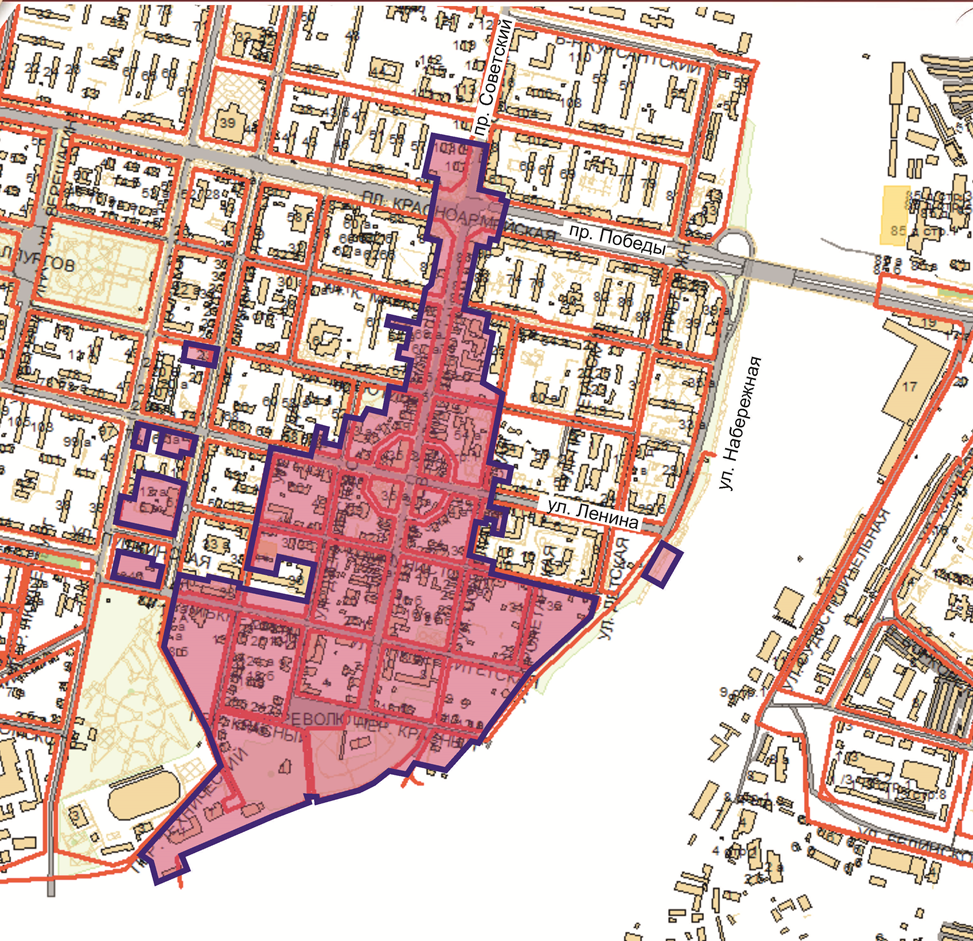 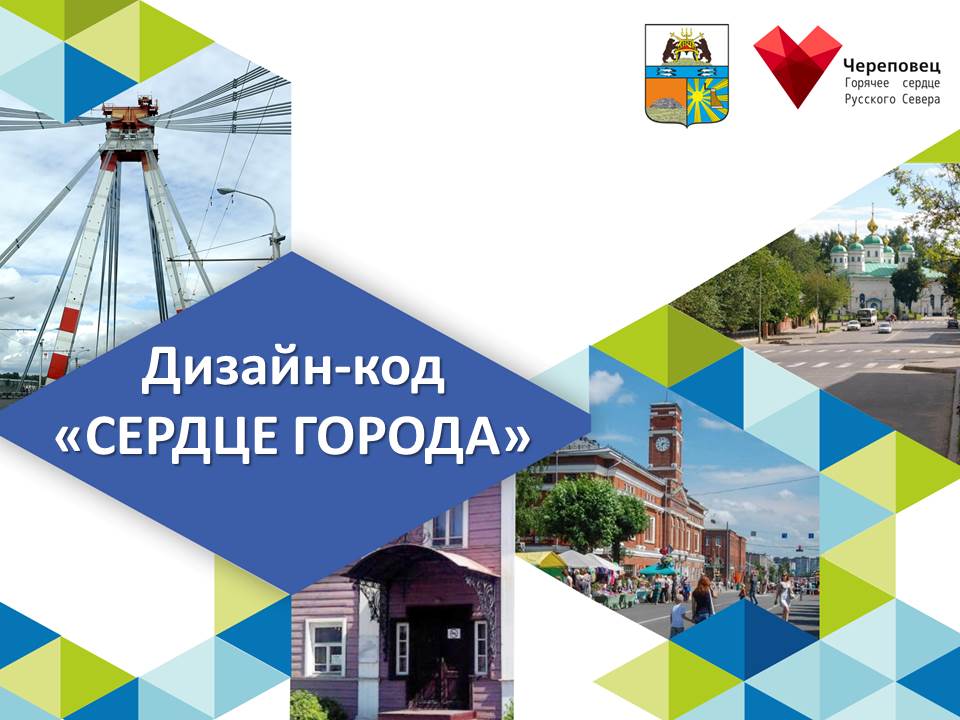 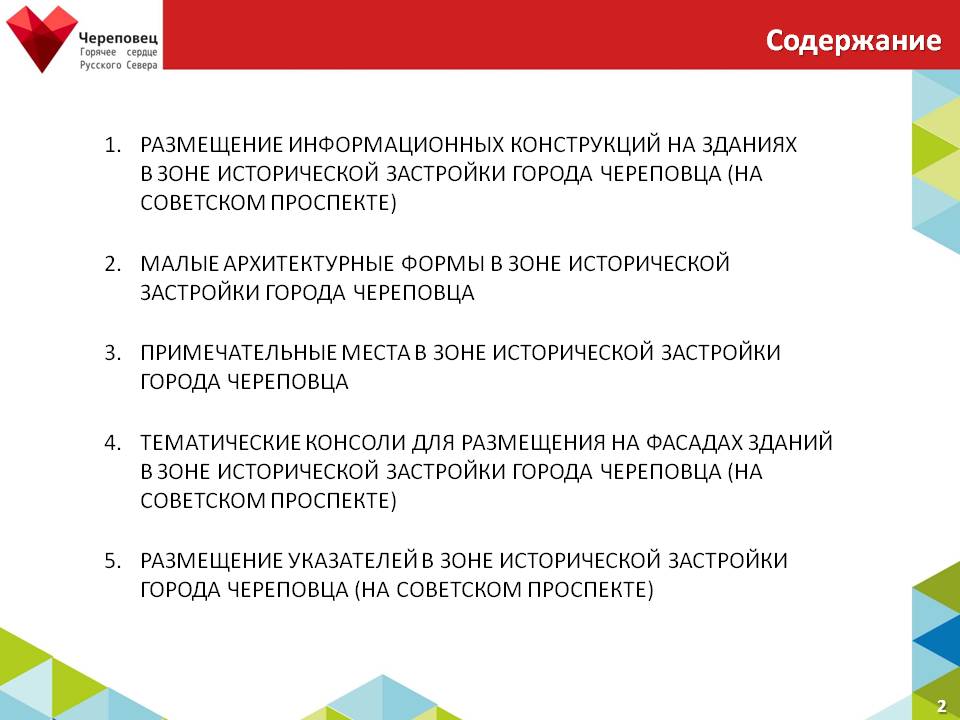 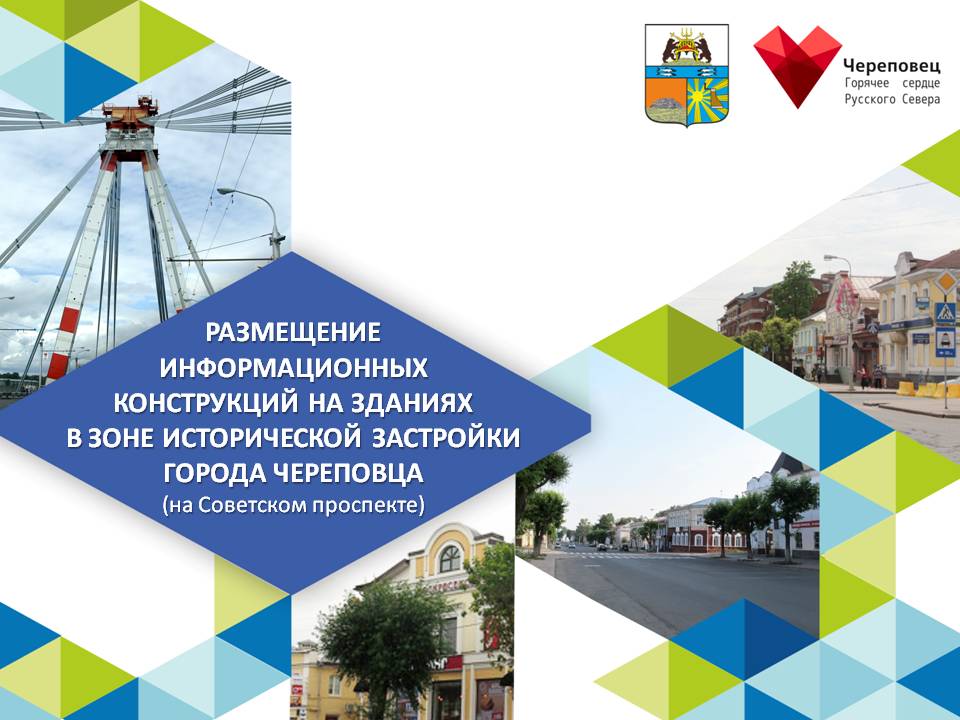 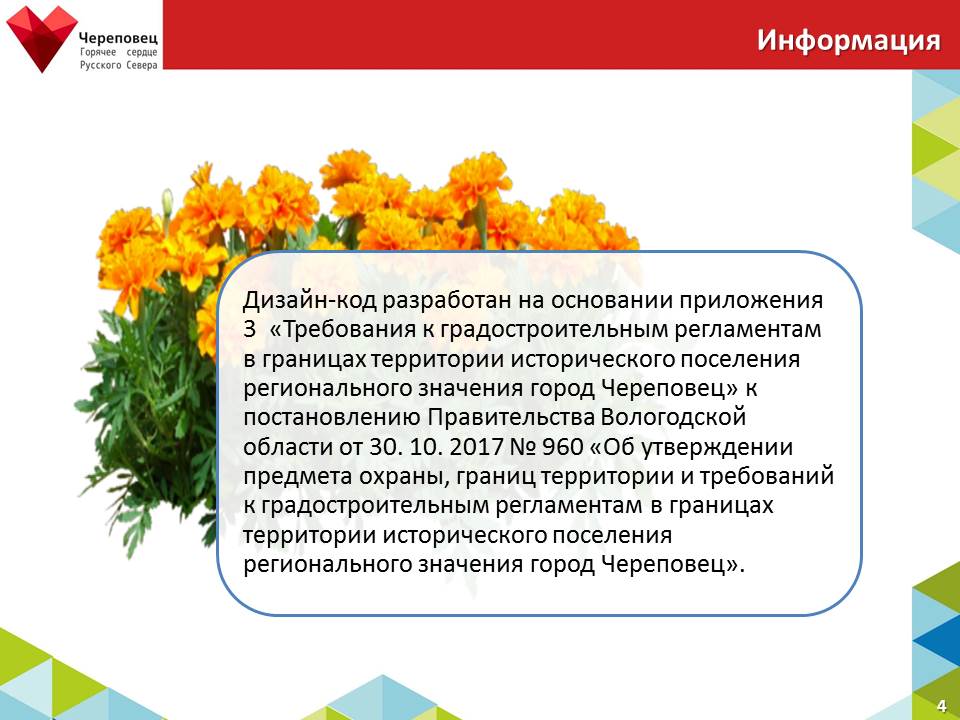 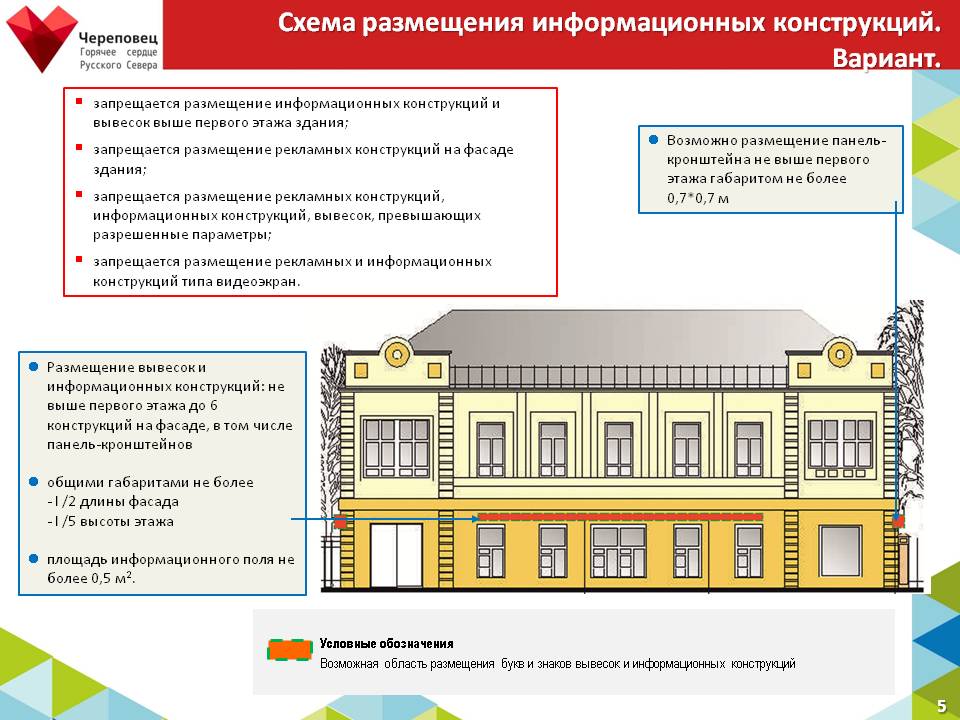 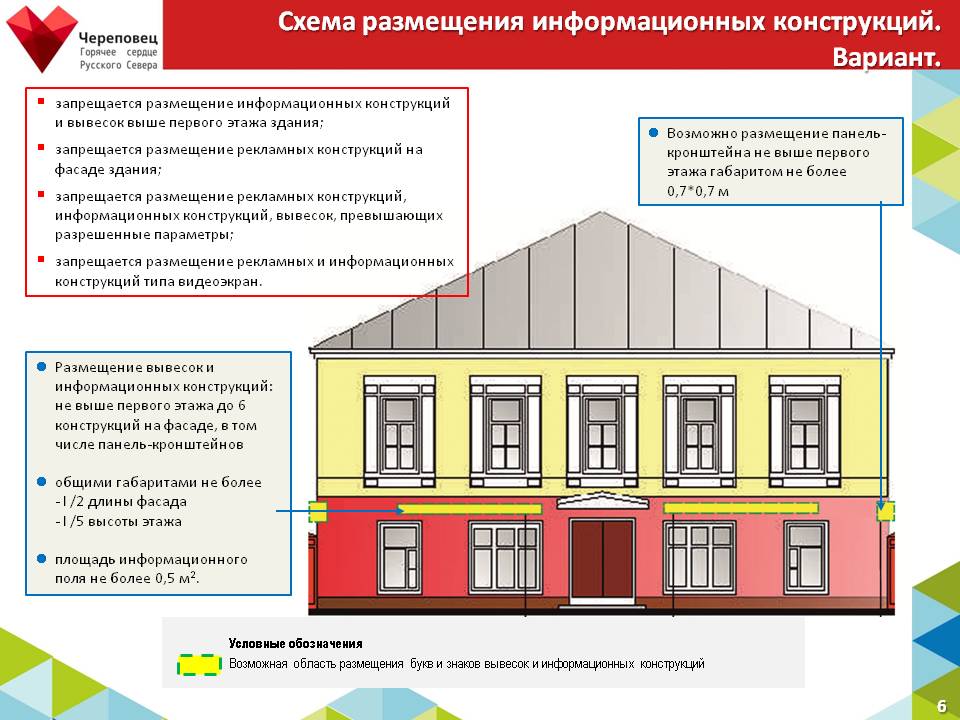 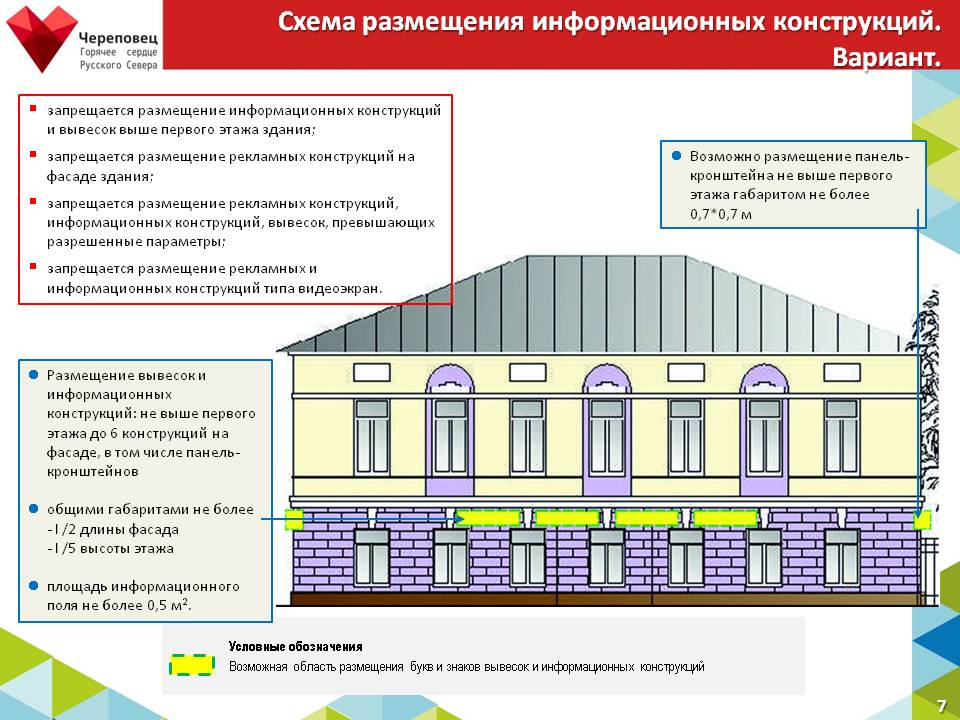 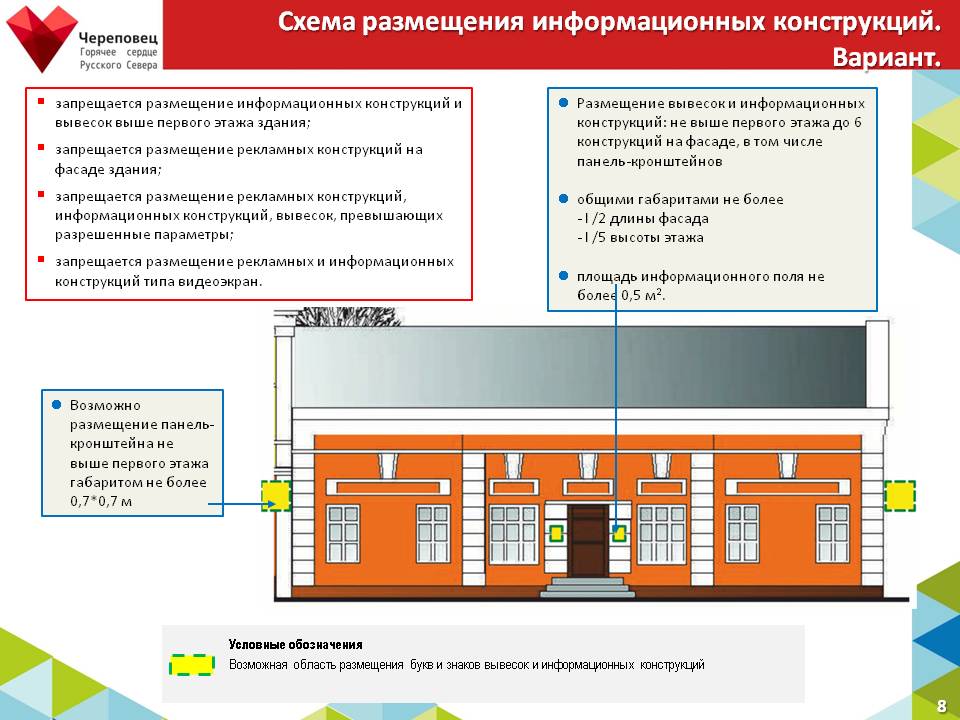 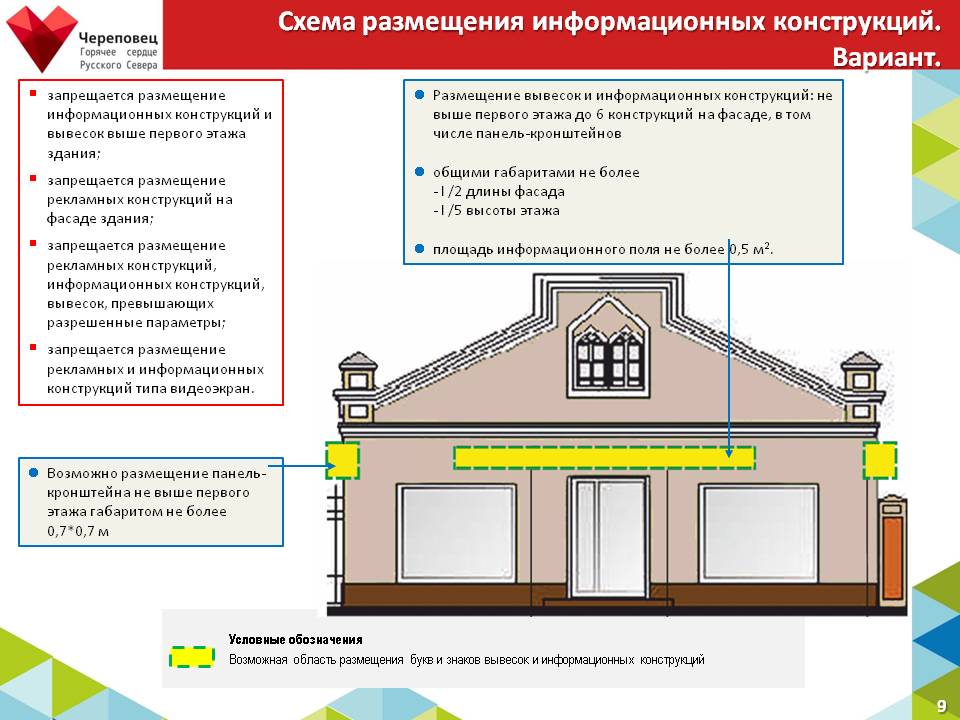 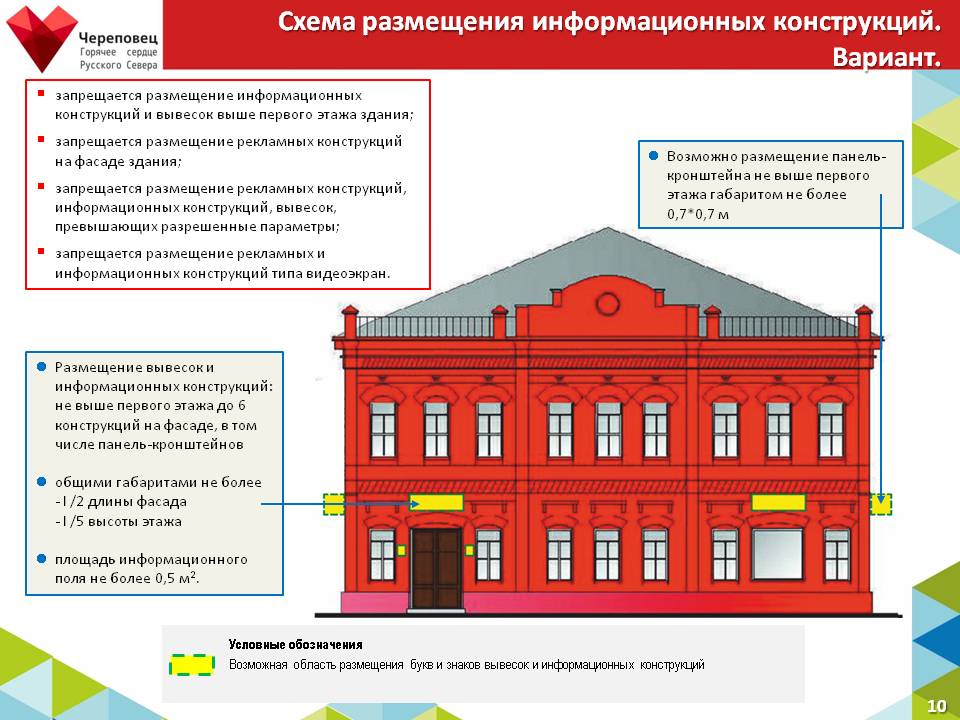 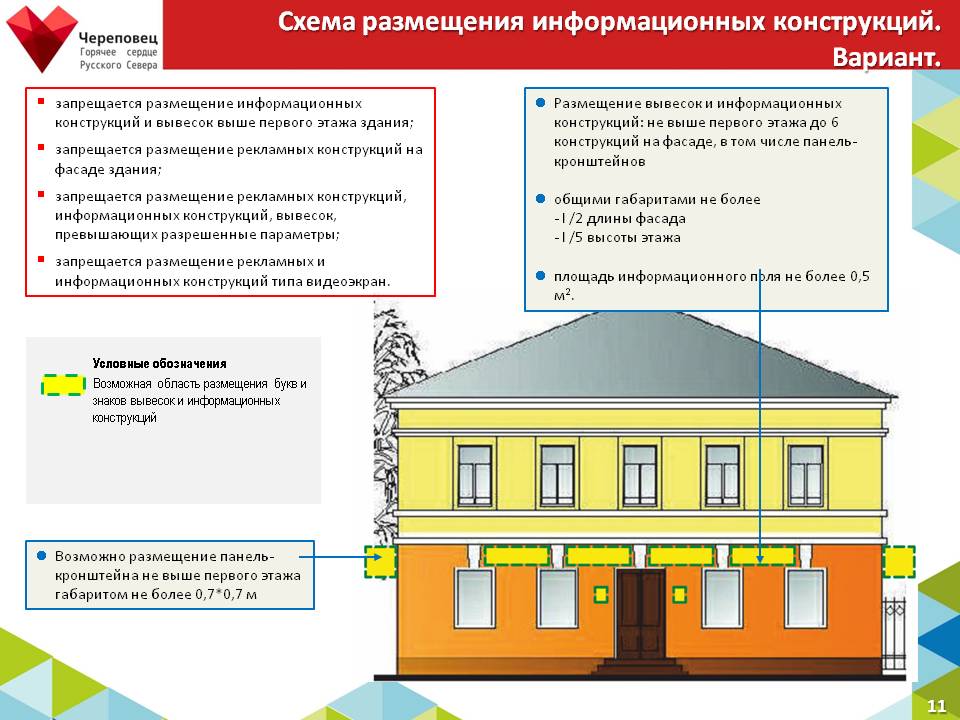 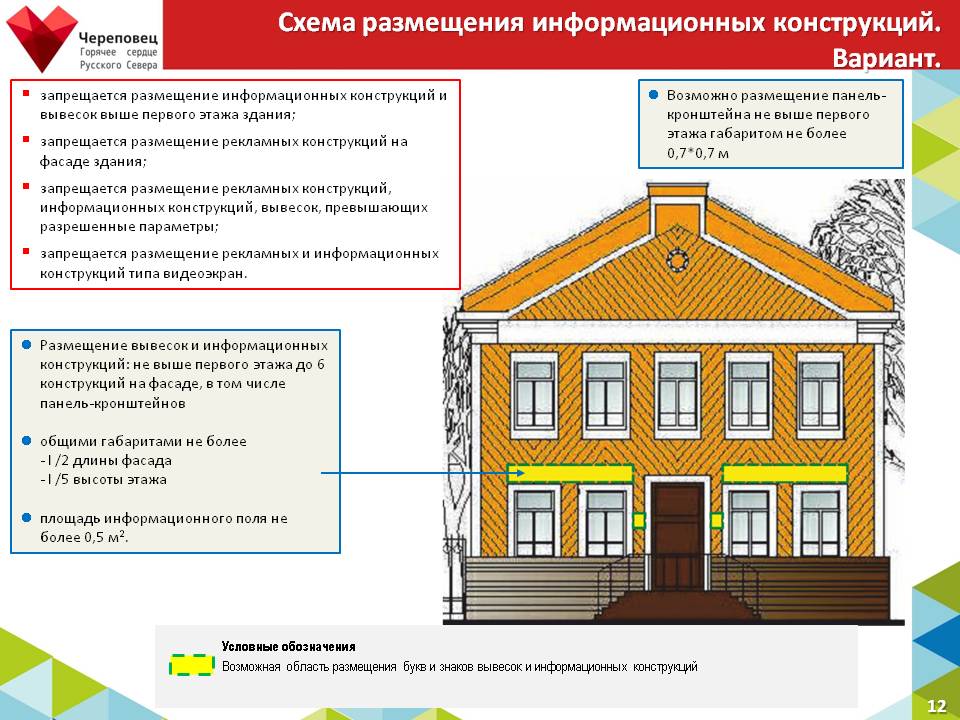 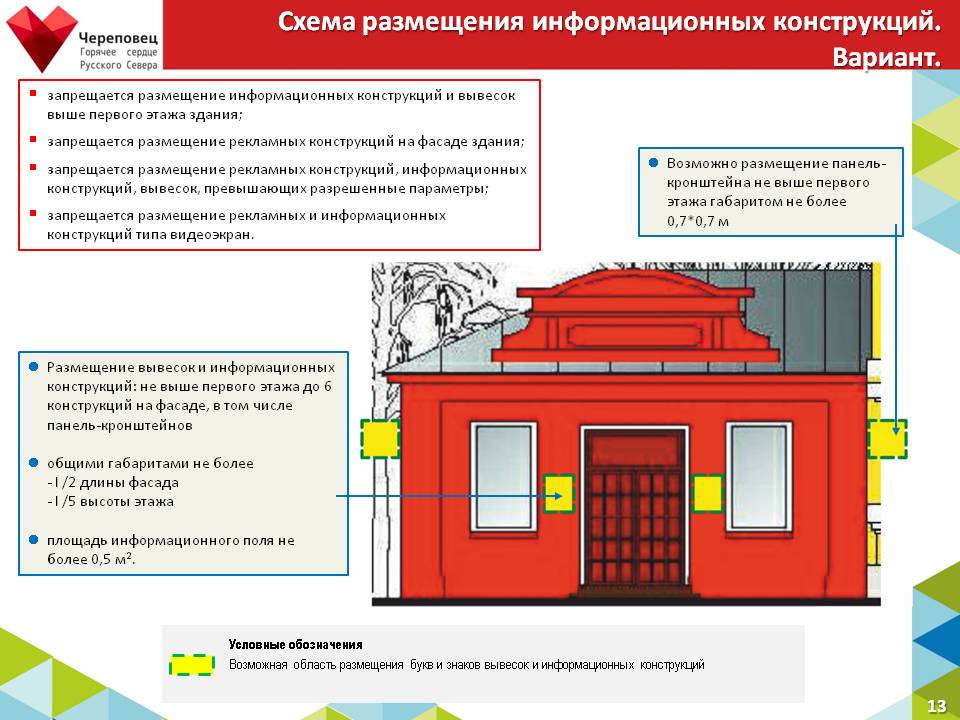 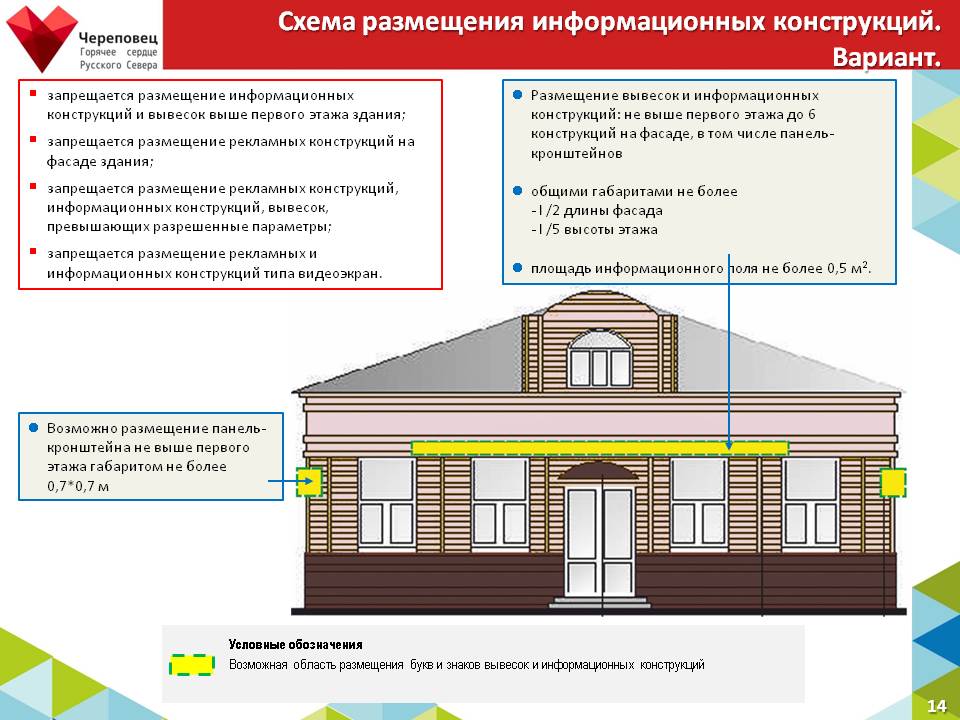 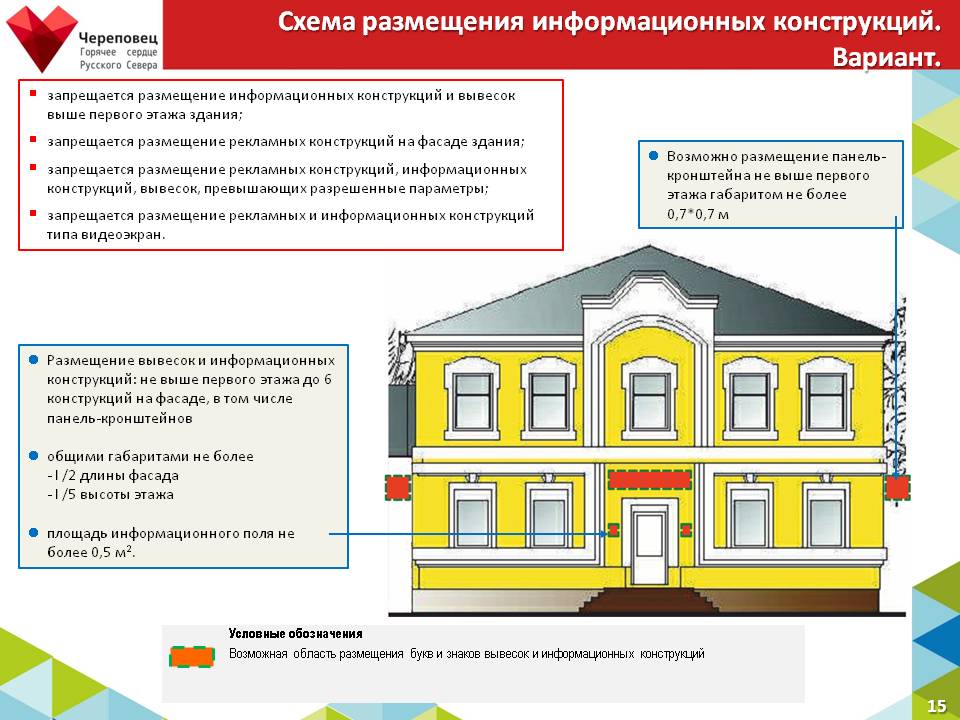 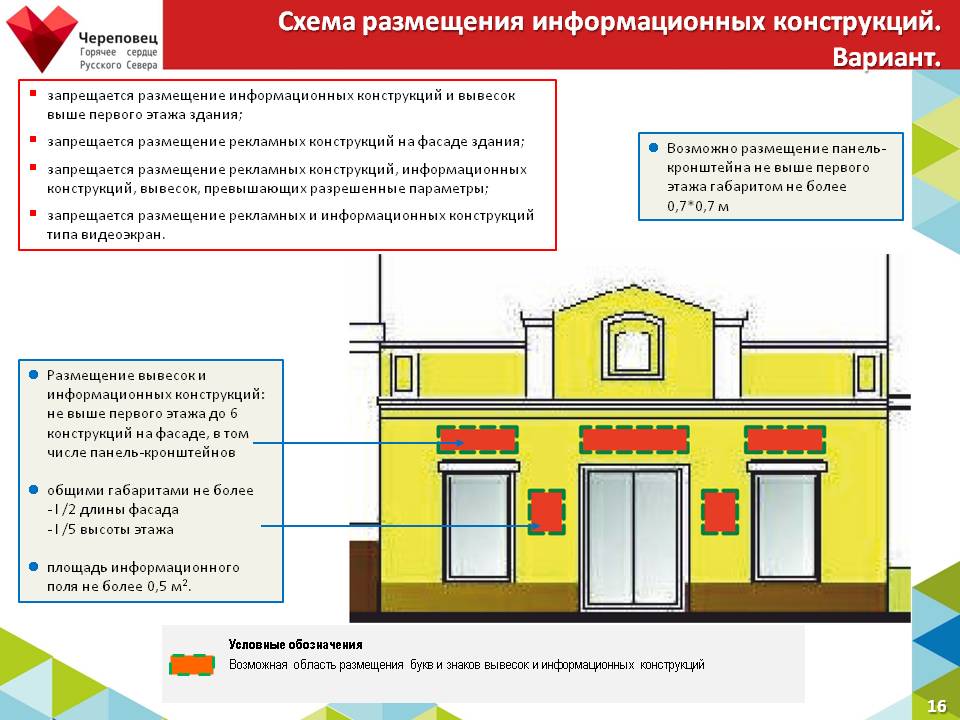 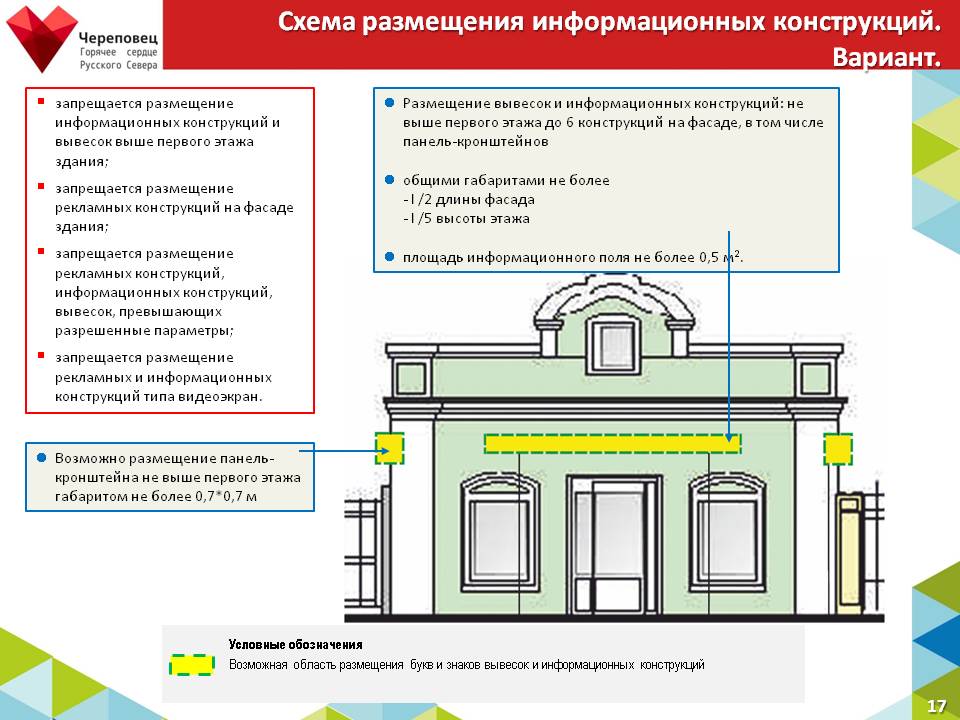 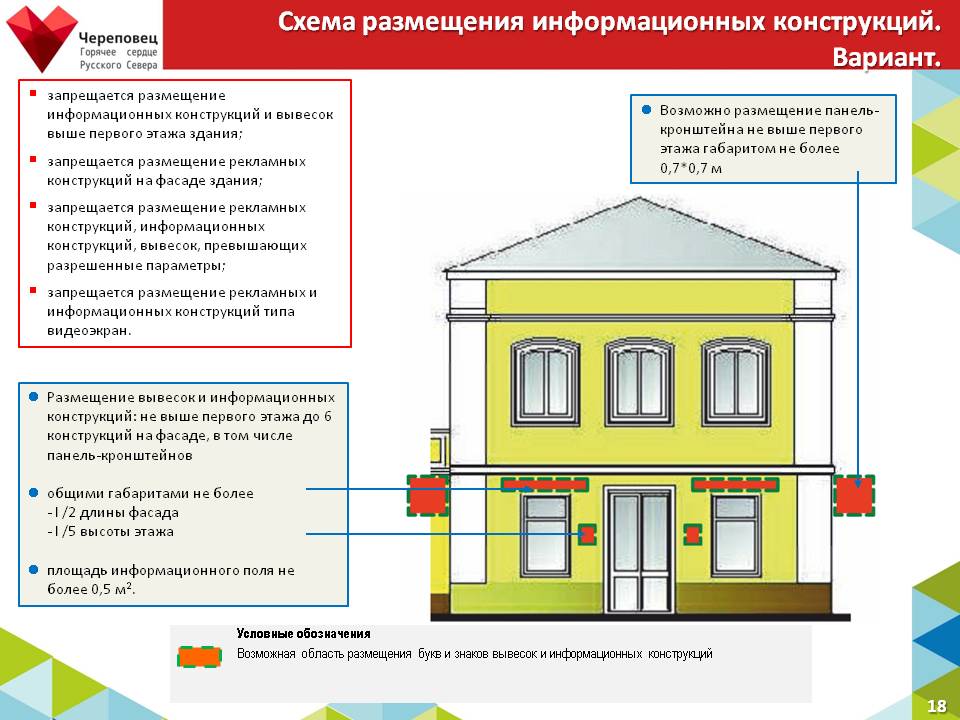 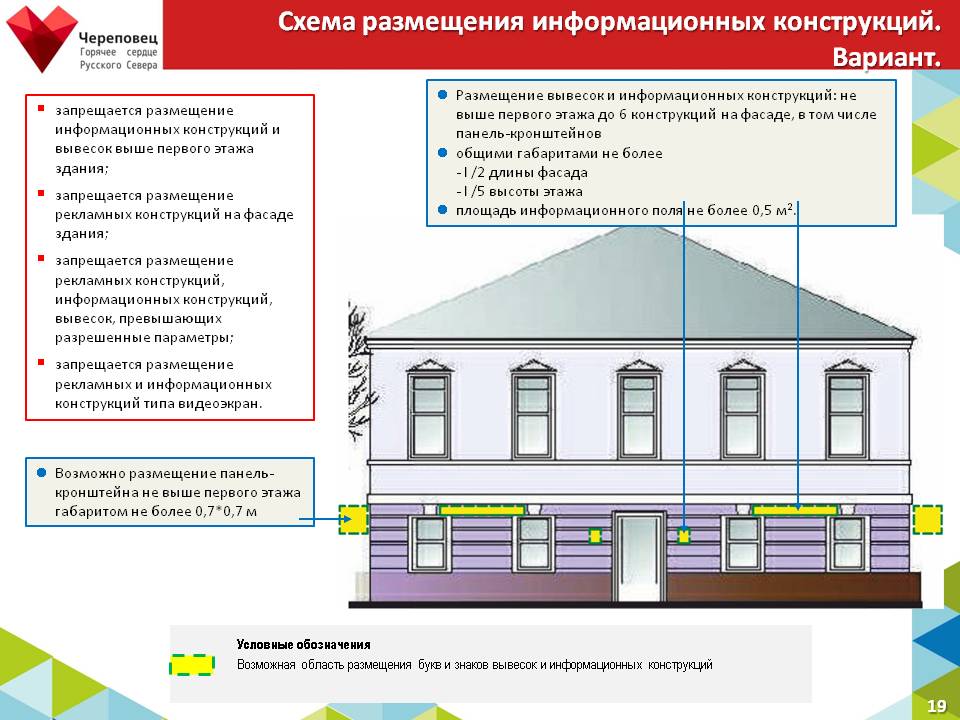 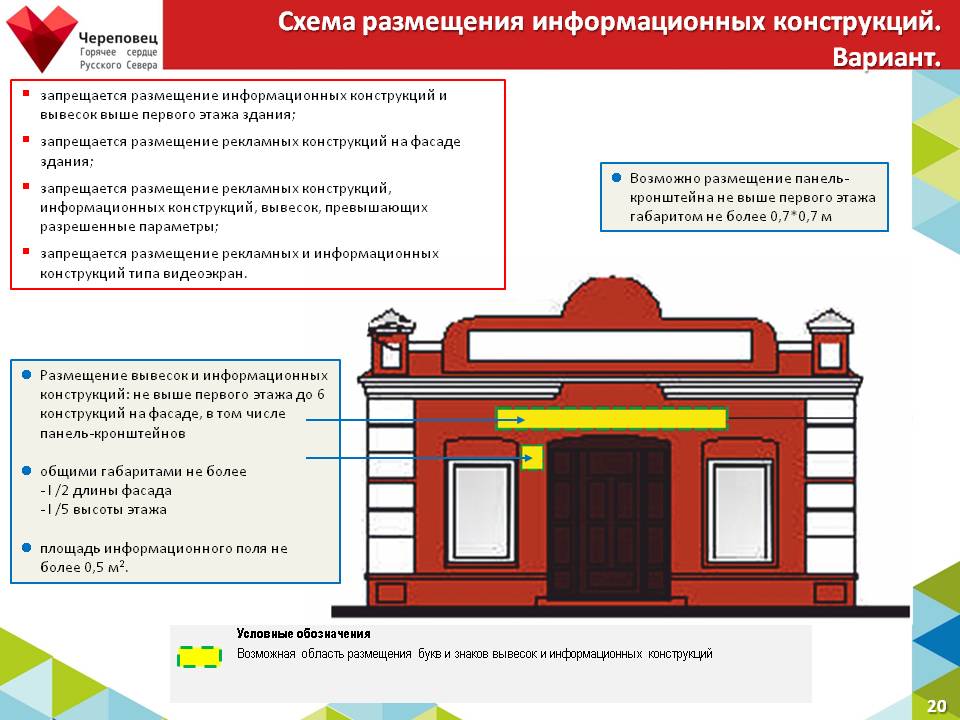 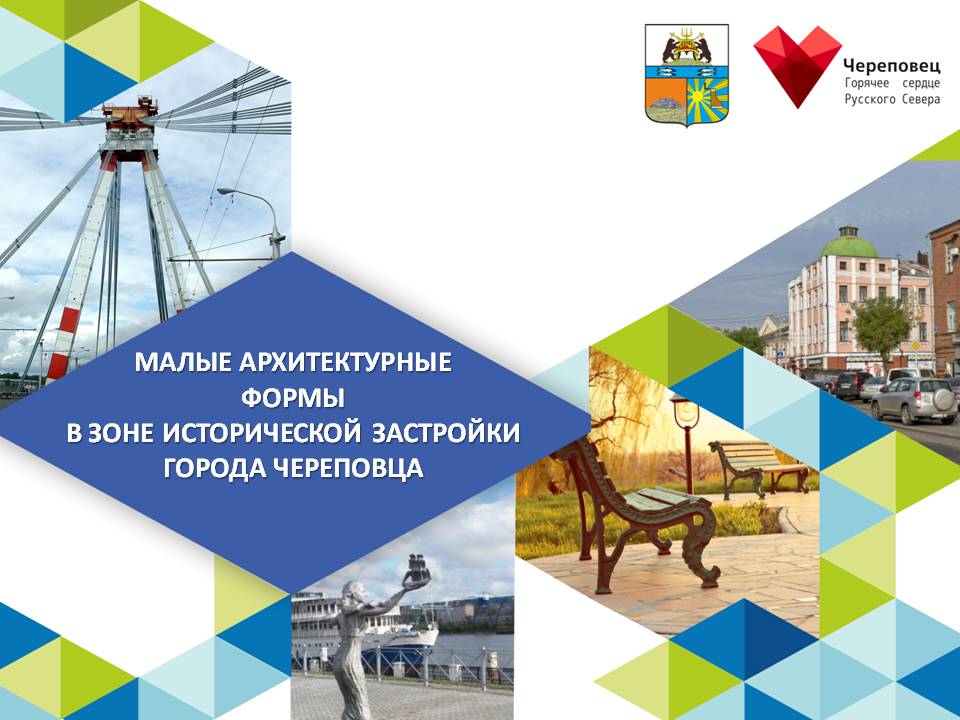 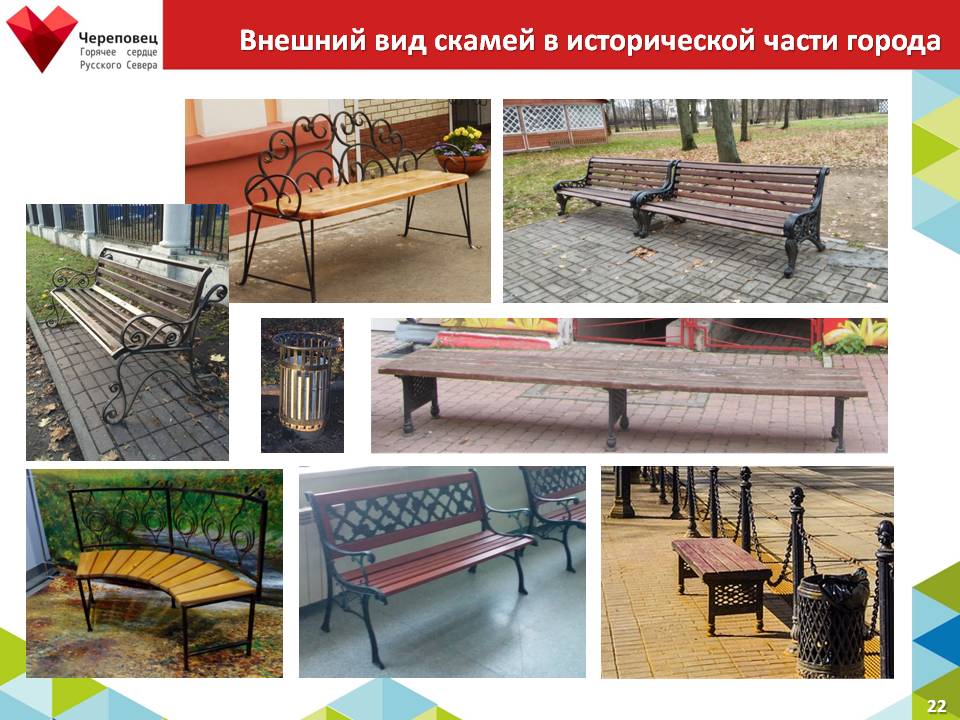 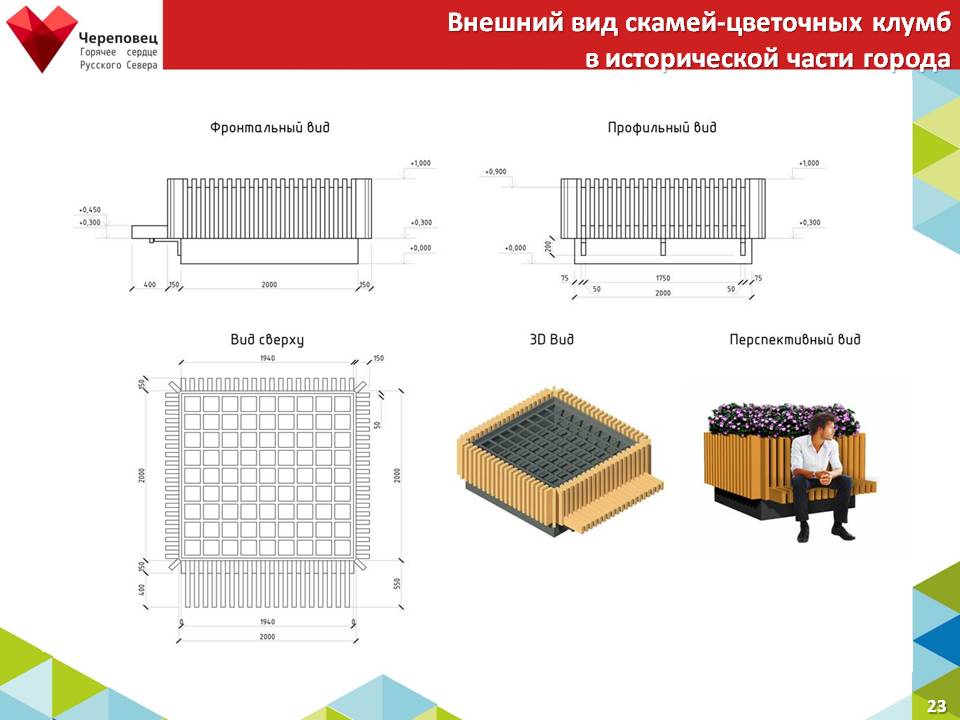 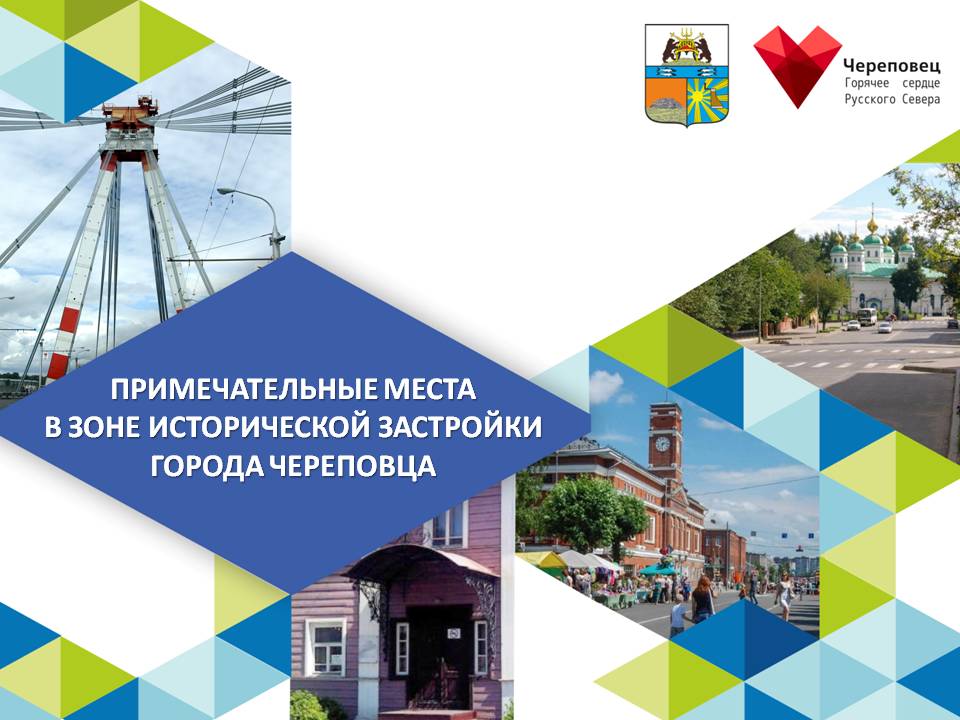 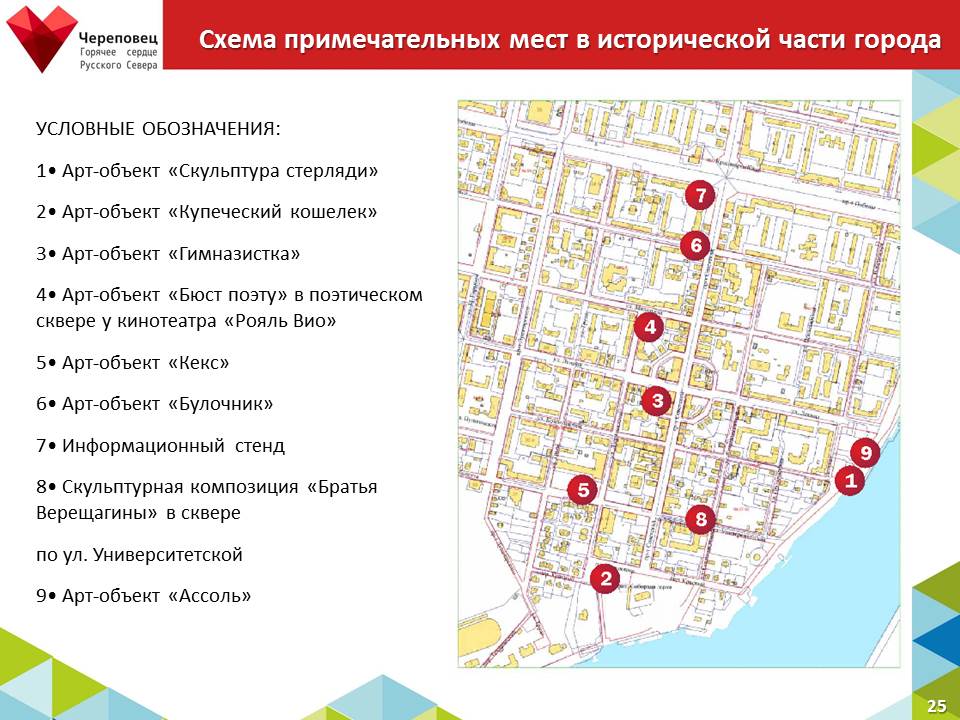 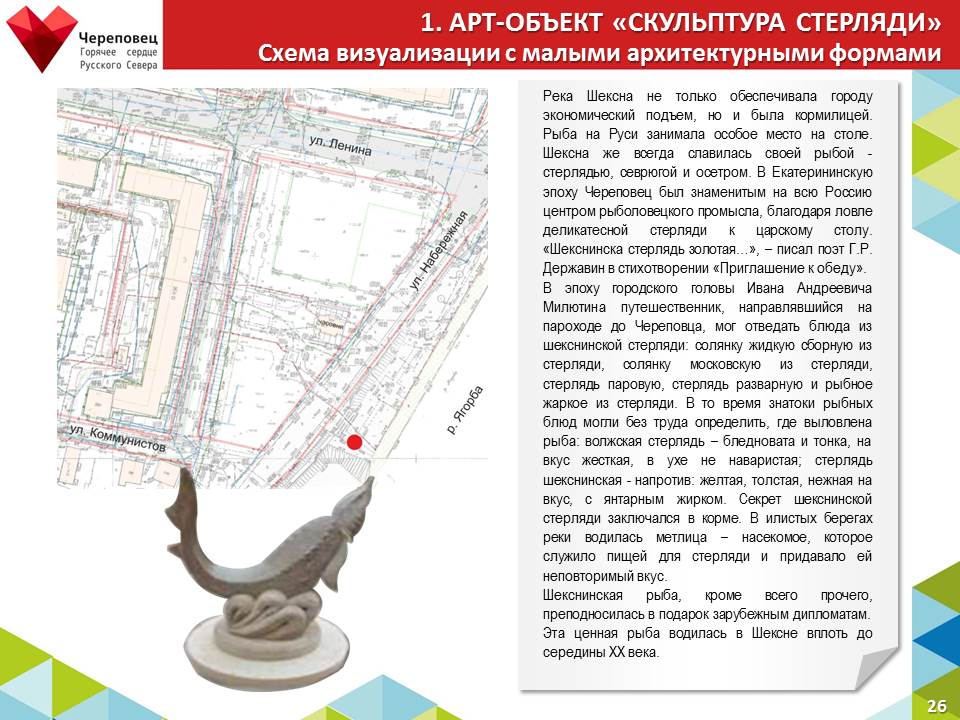 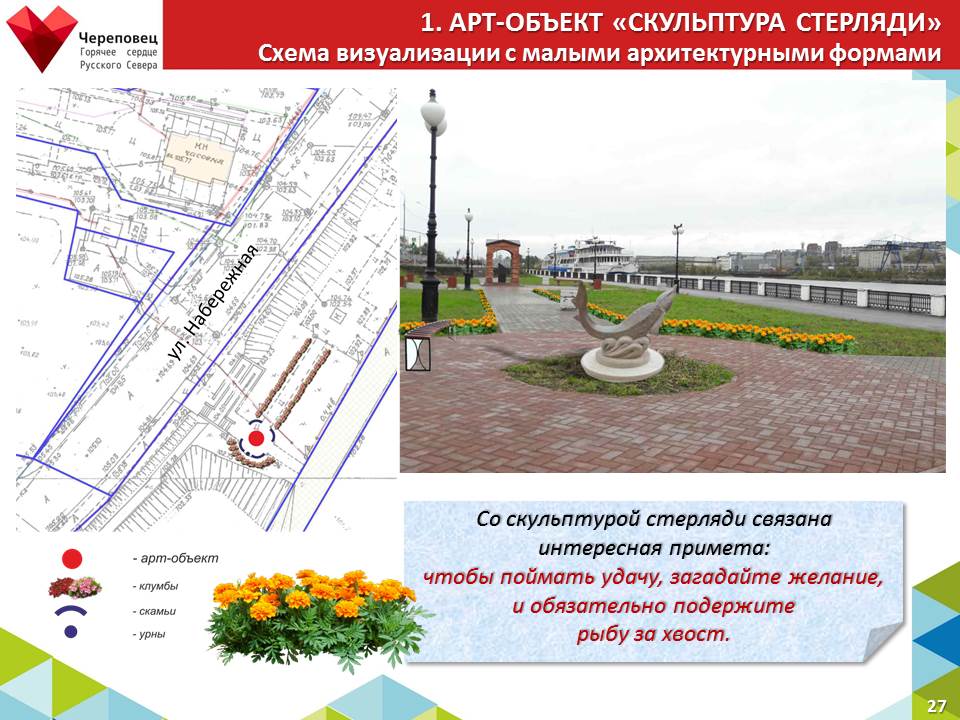 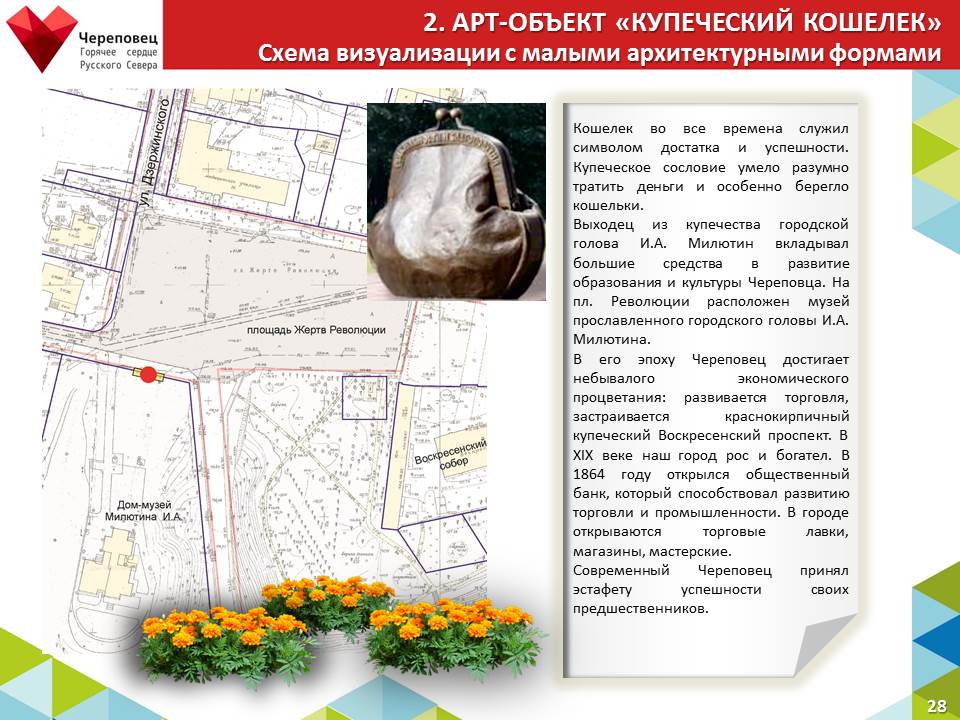 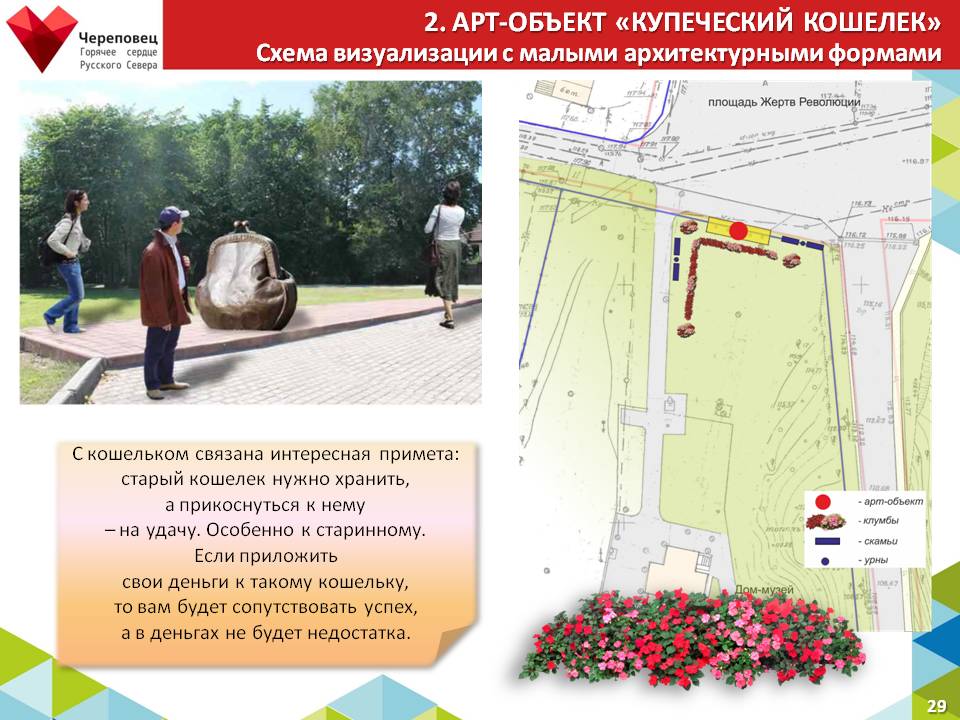 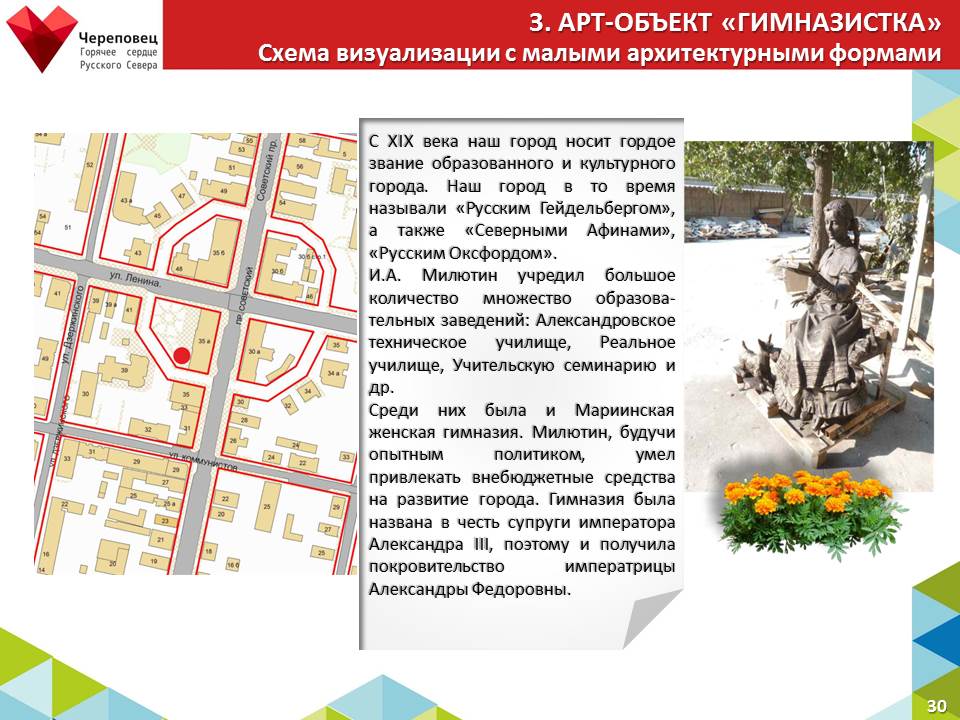 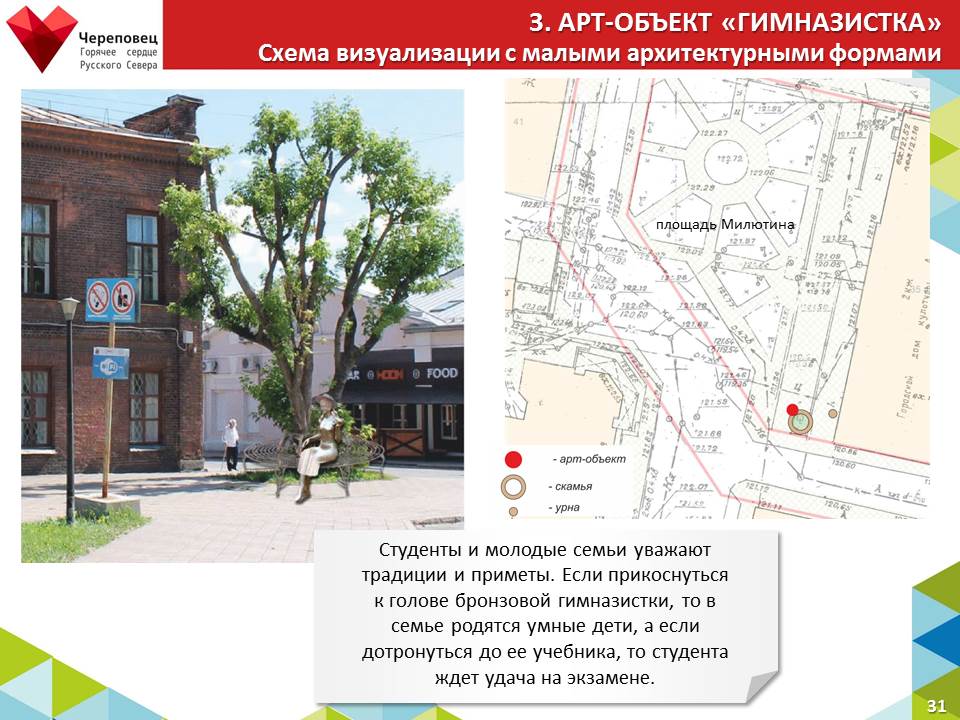 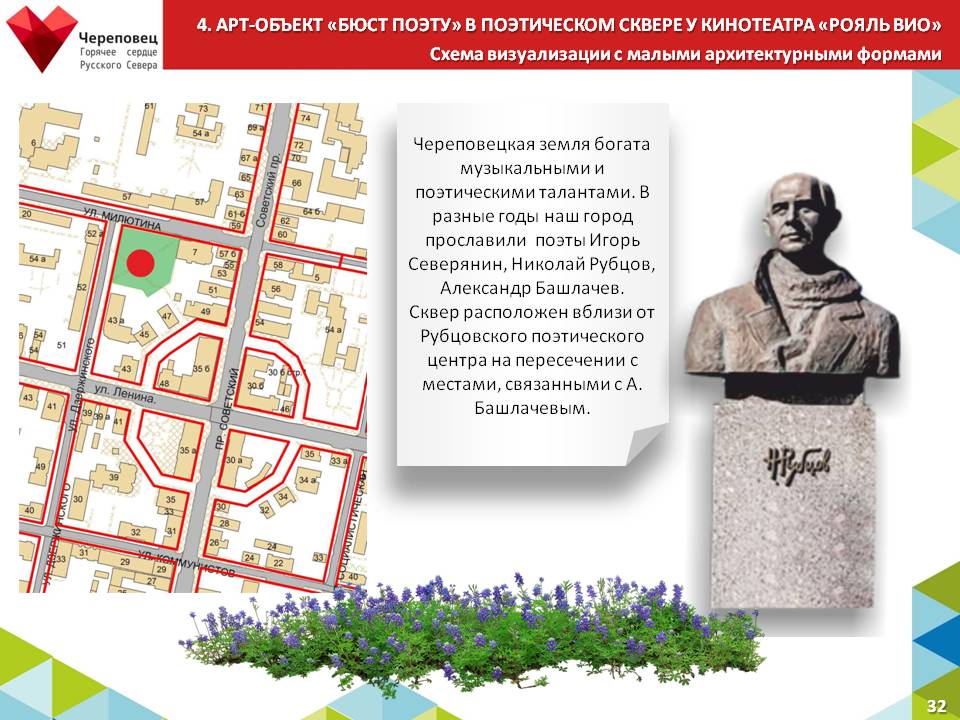 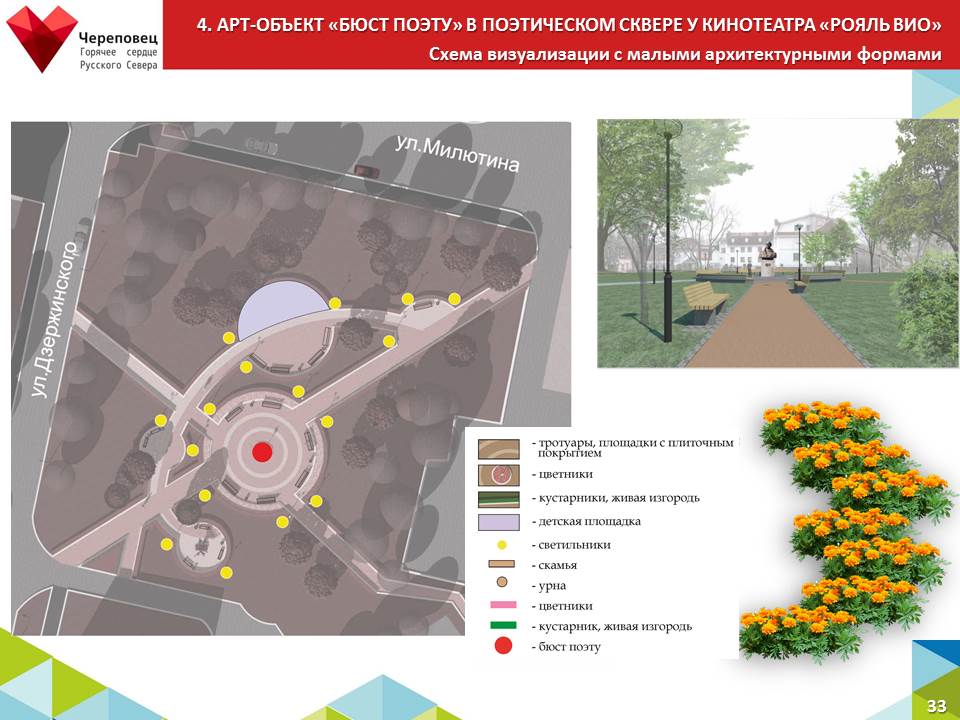 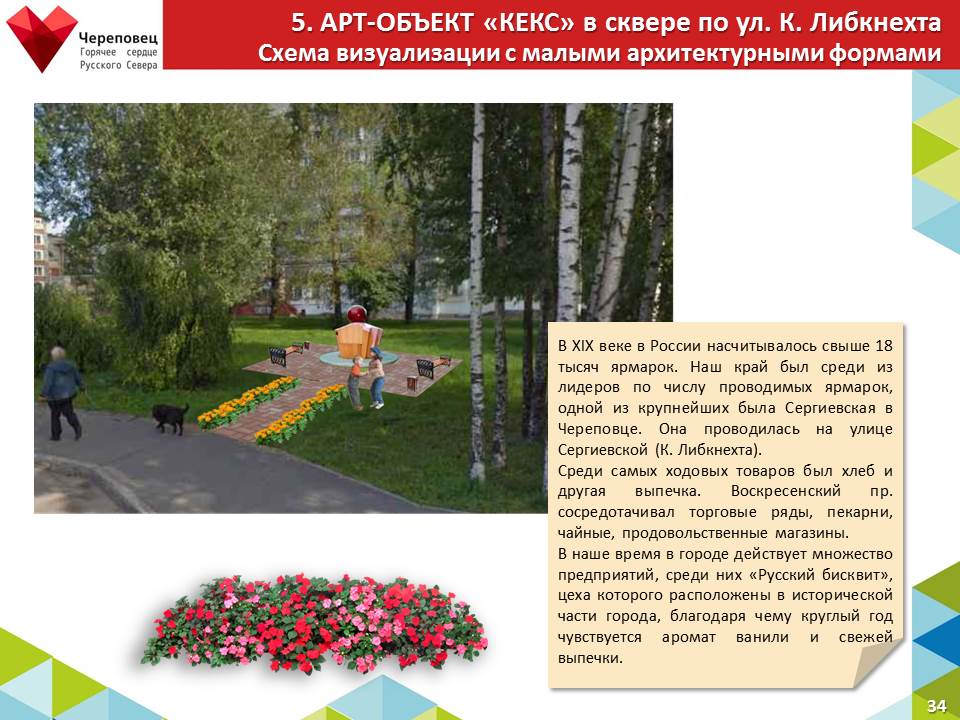 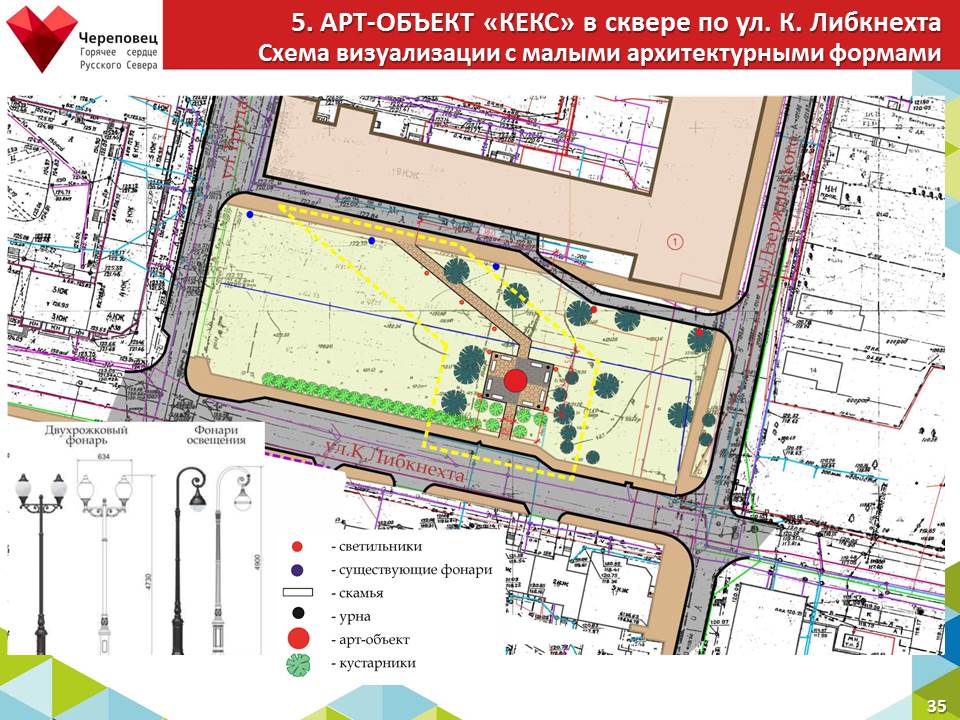 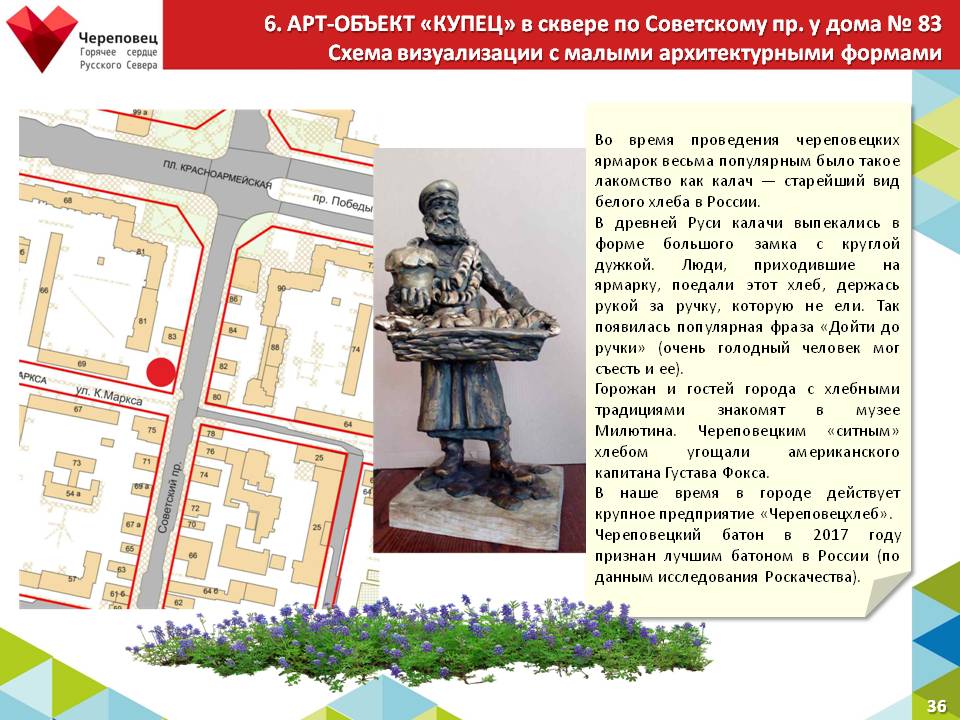 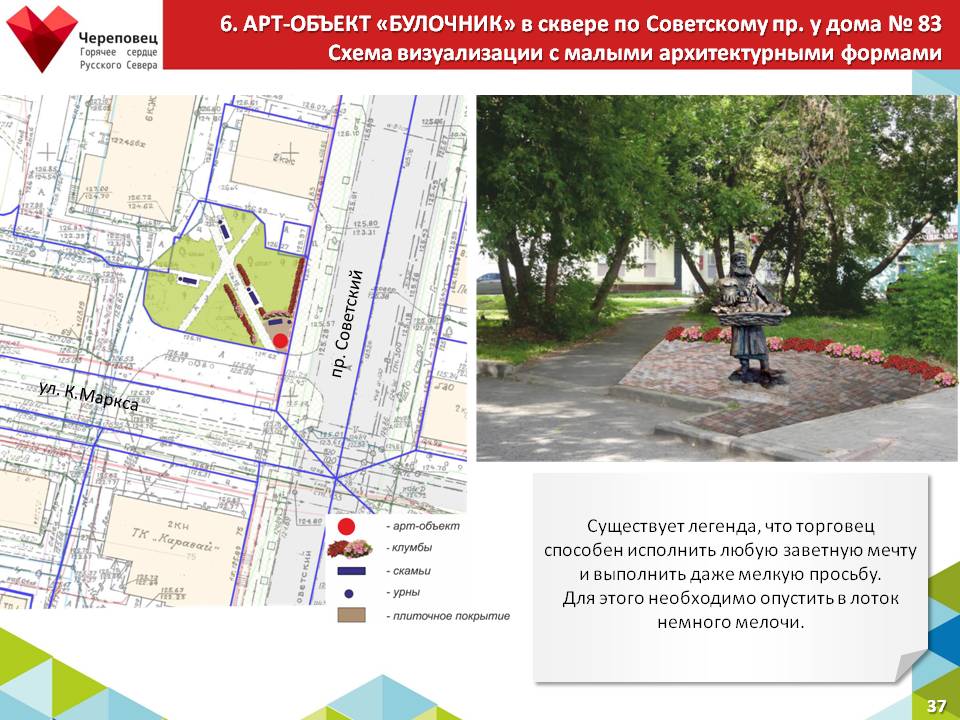 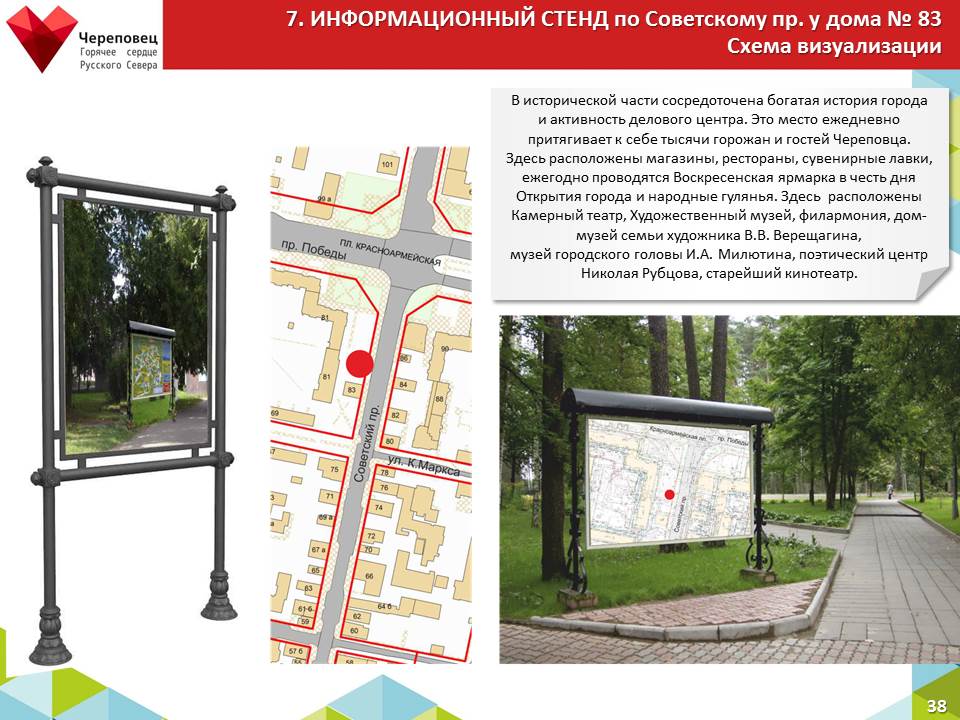 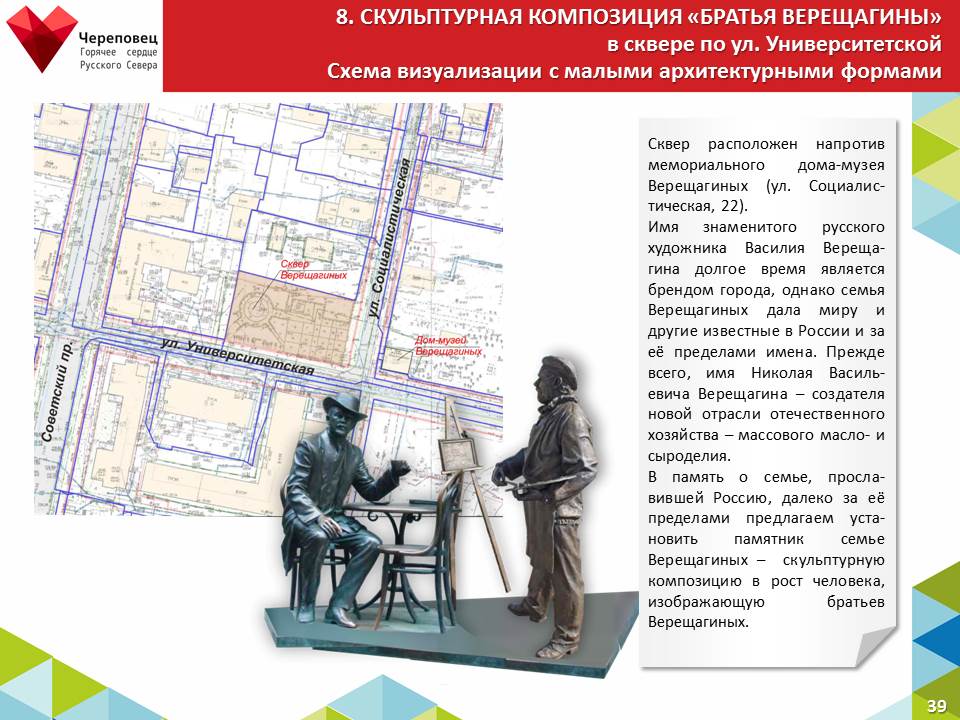 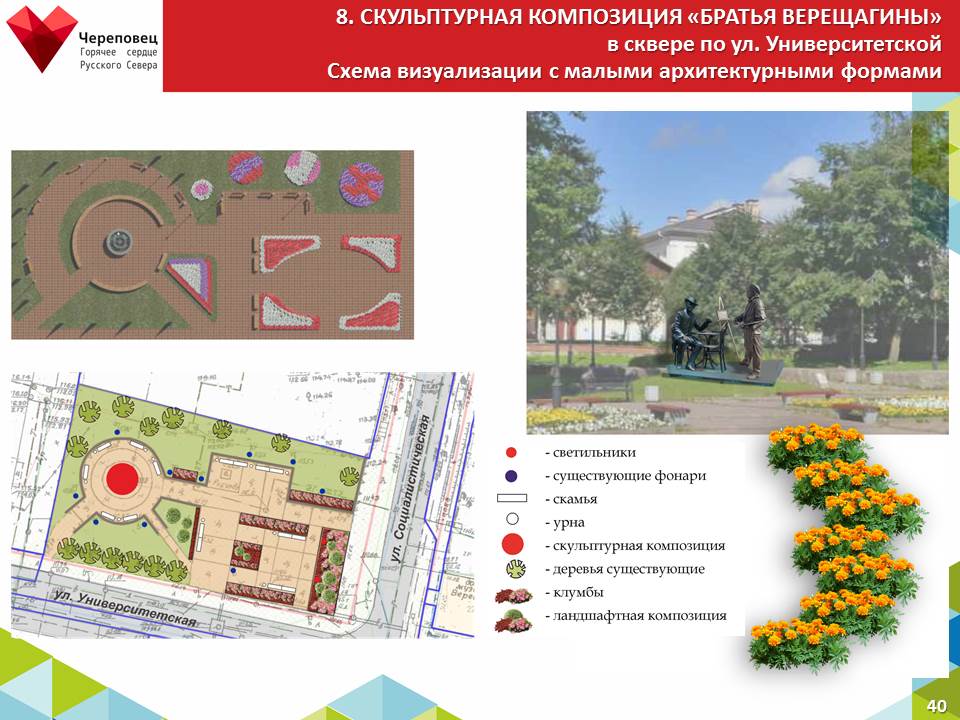 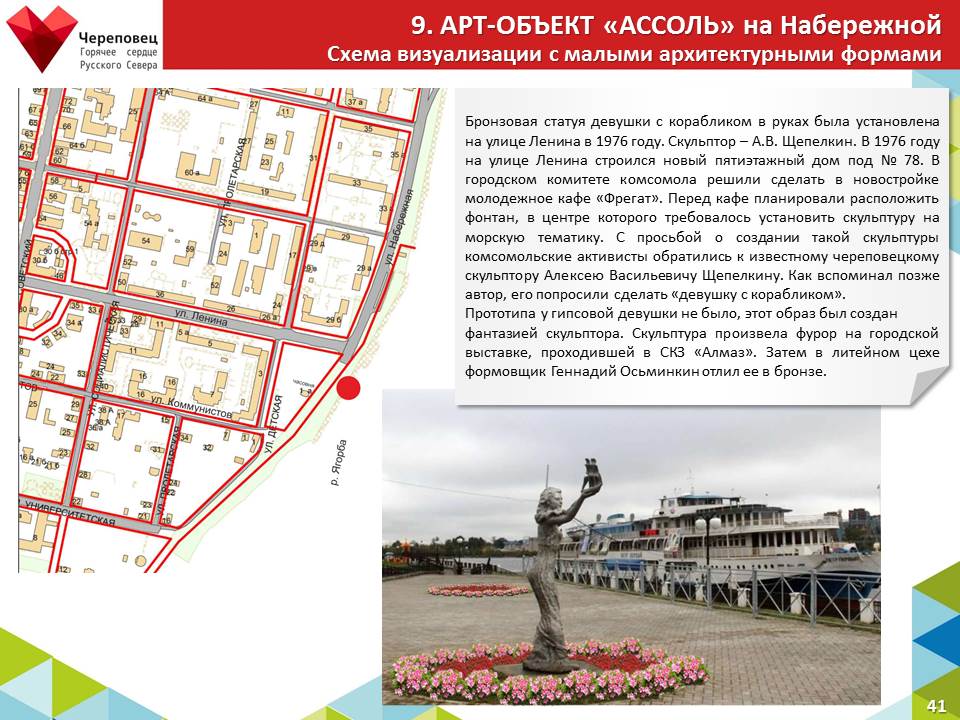 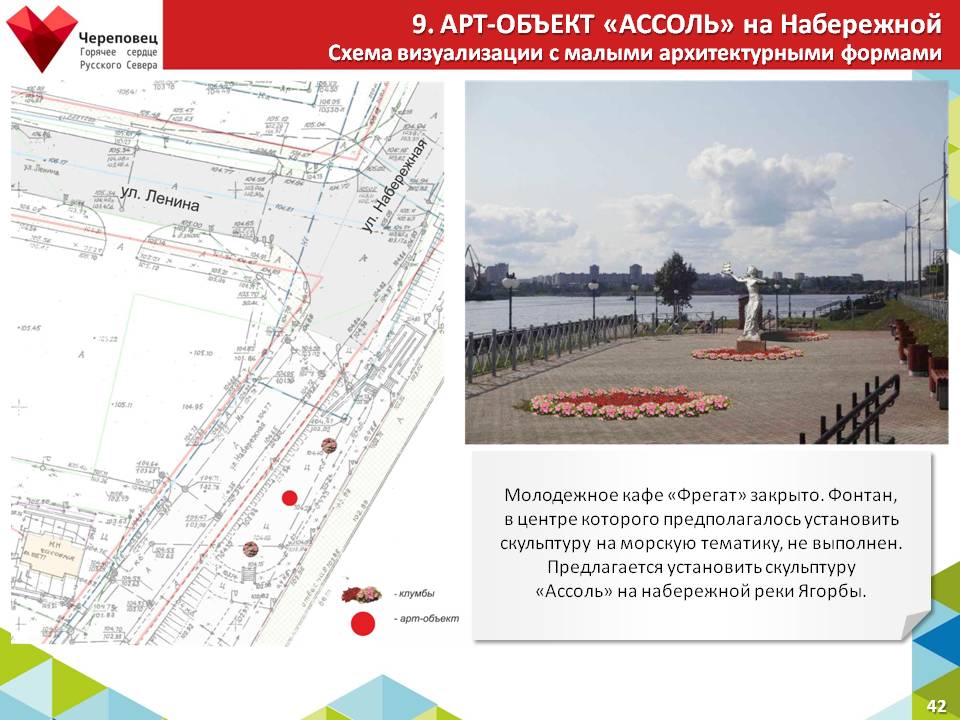 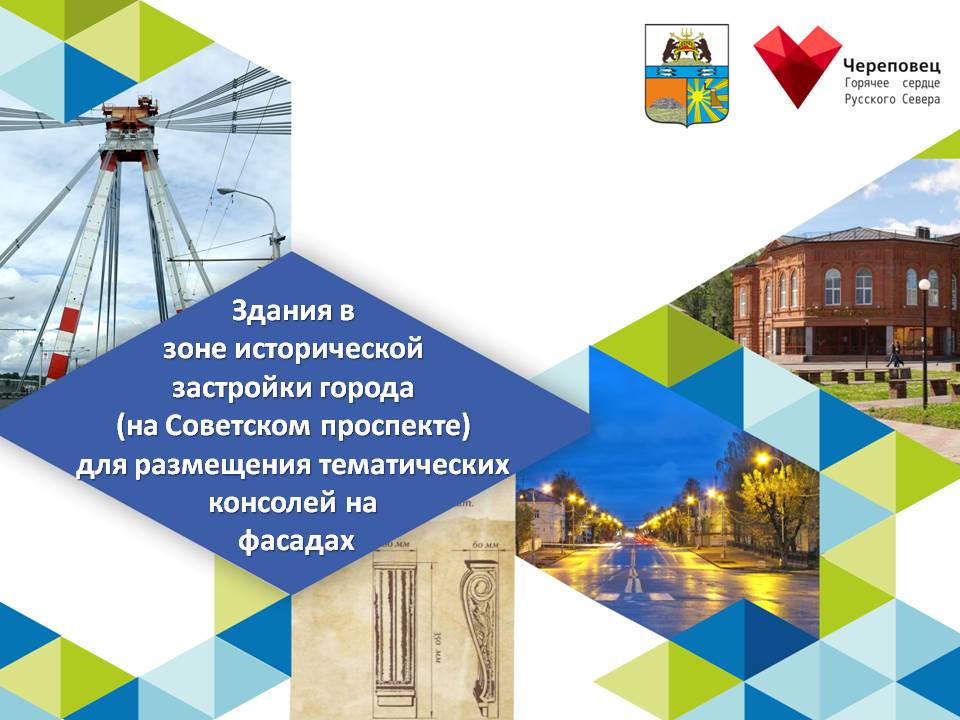 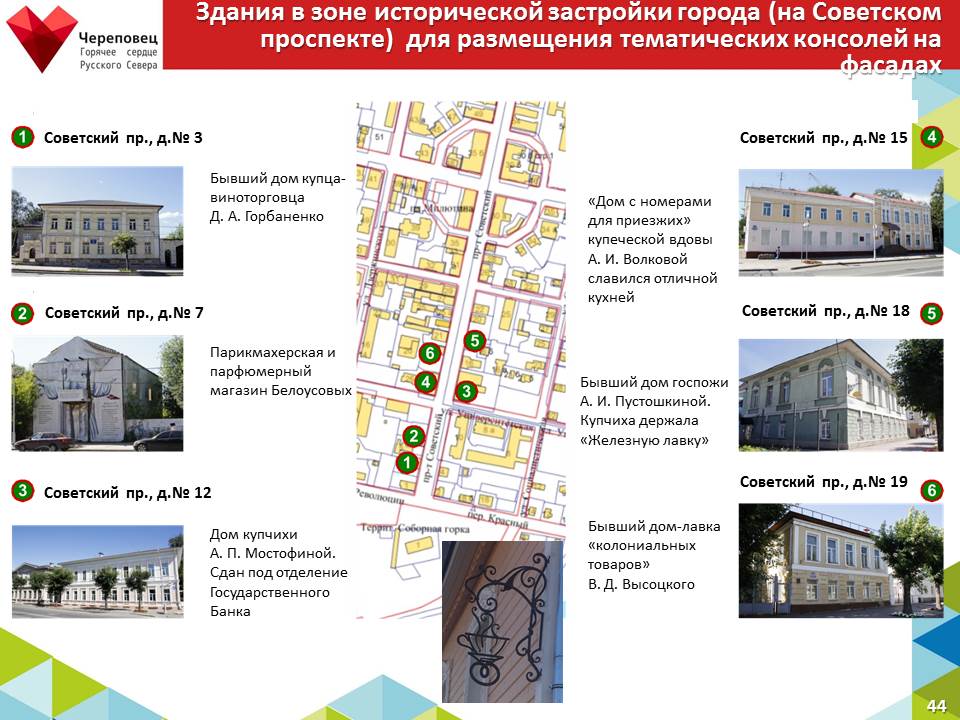 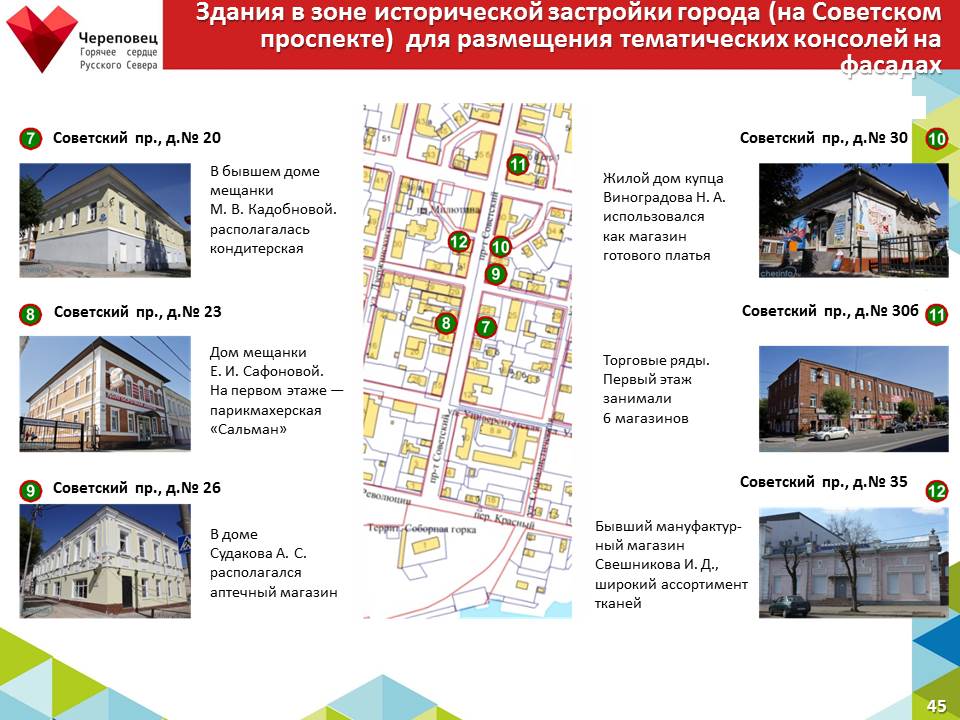 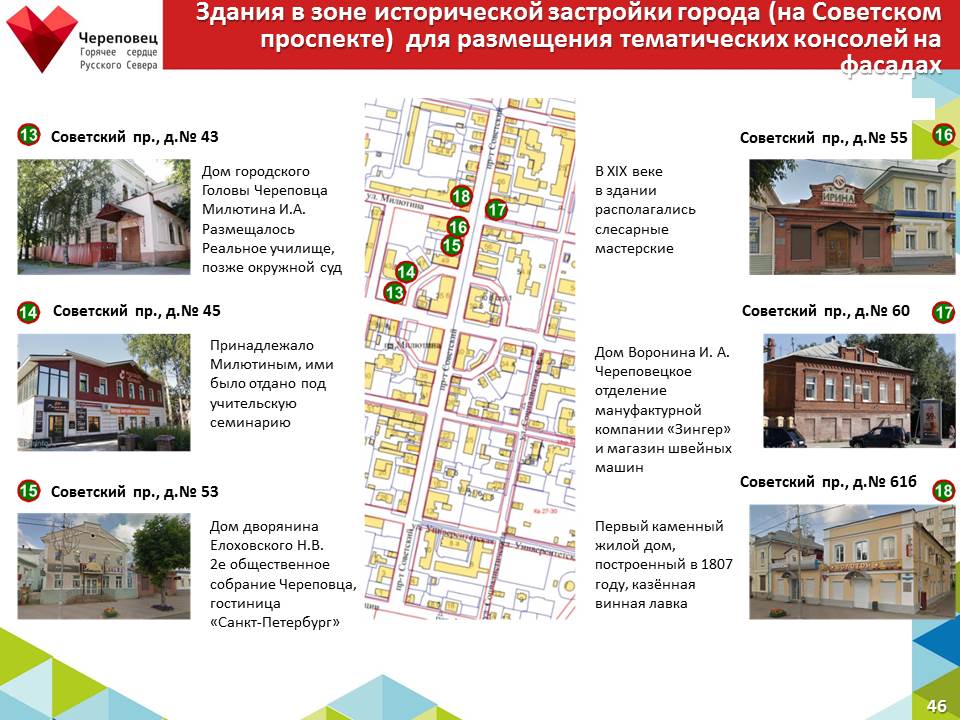 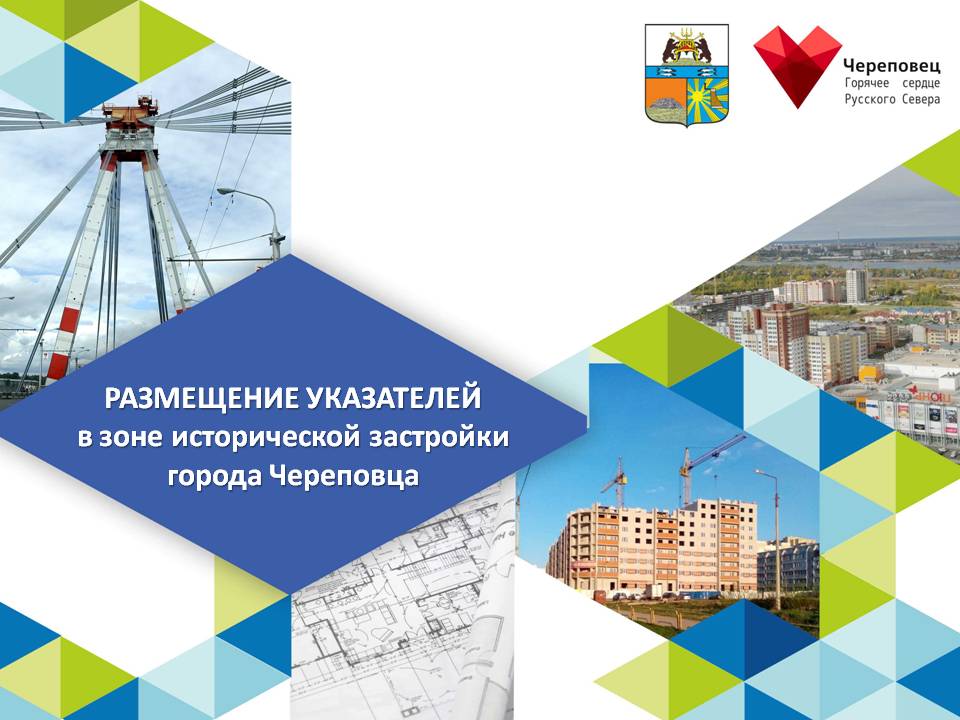 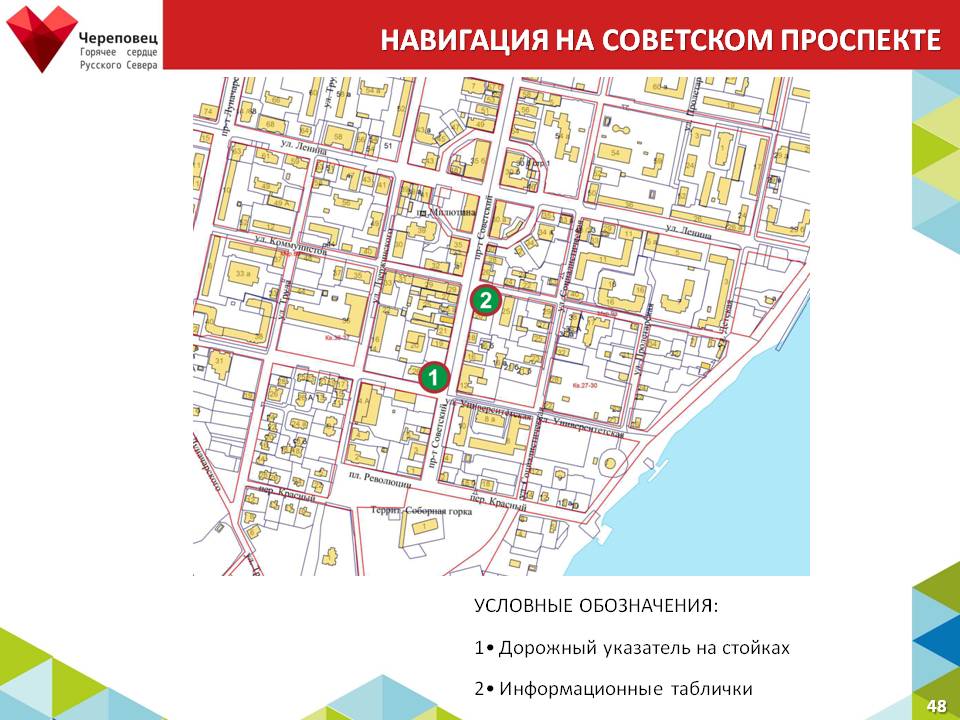 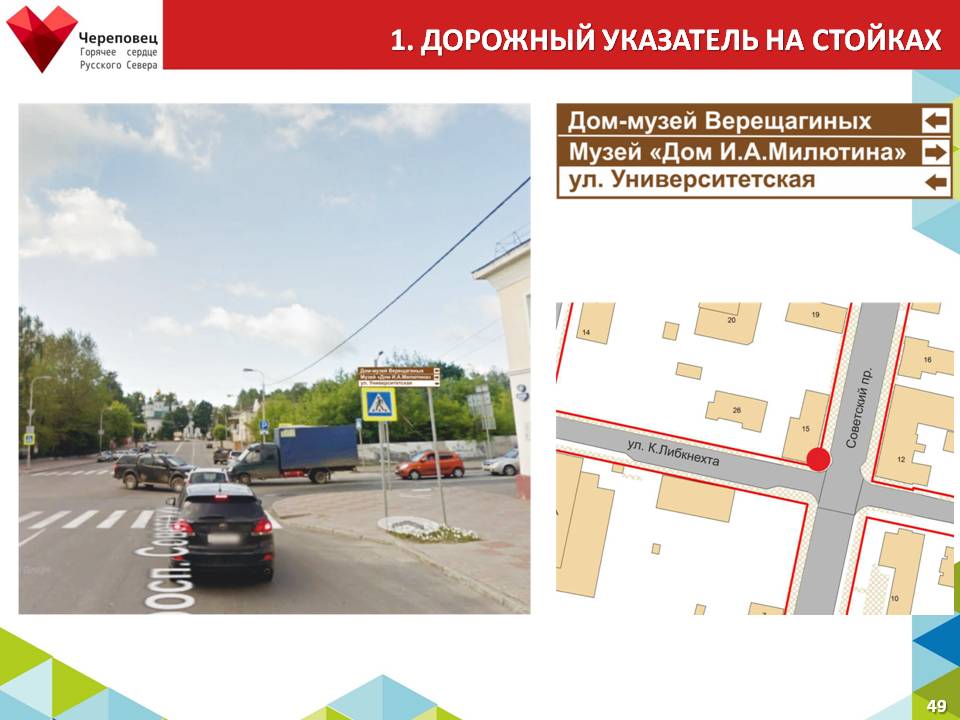 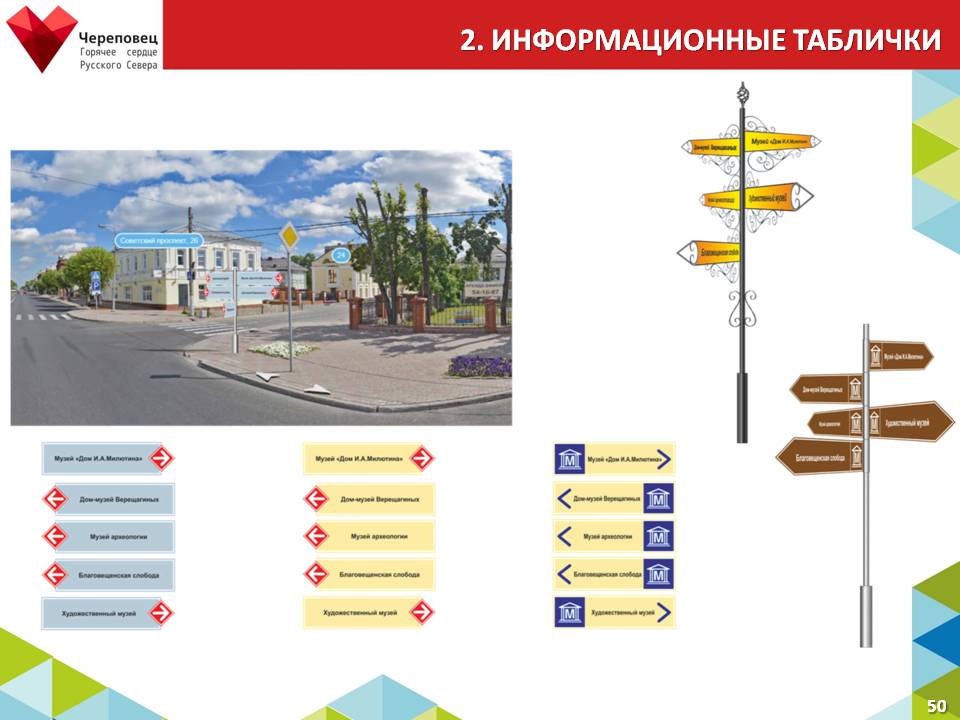 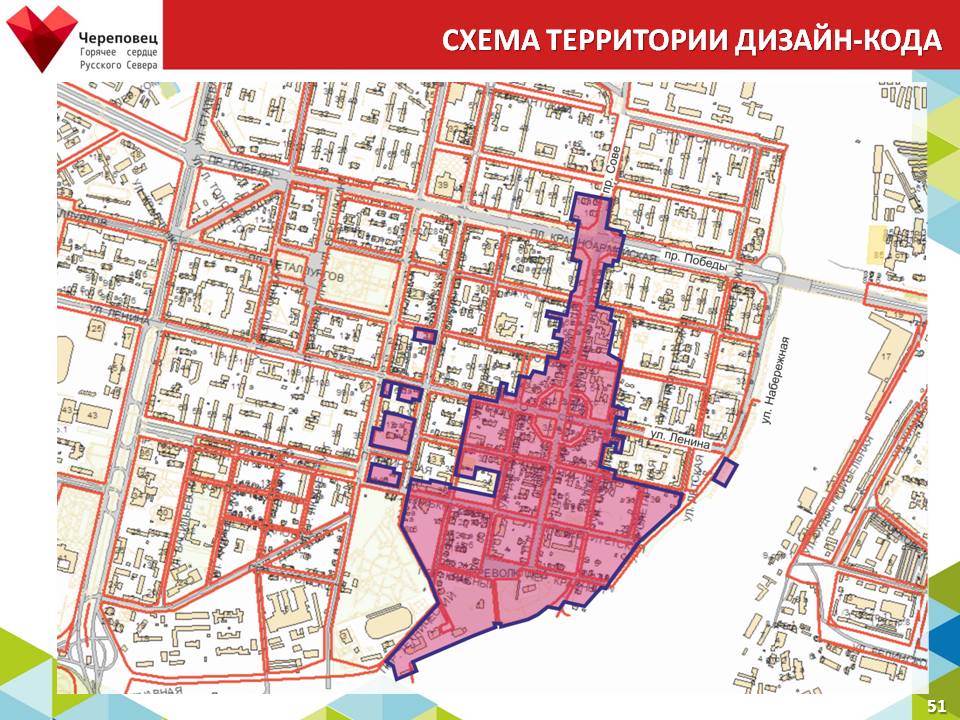 